2015-2019STRATEJİK PLANI 11 T.C.    NEVŞEHİR VALİLİĞİGÜLŞEHİR KAYMAKAMLIĞI                   100. YIL ORTAOKULU MÜDÜRLÜĞÜSTRATREJİK EĞİTİM PLANI2015-2019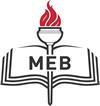                                                                                                                        22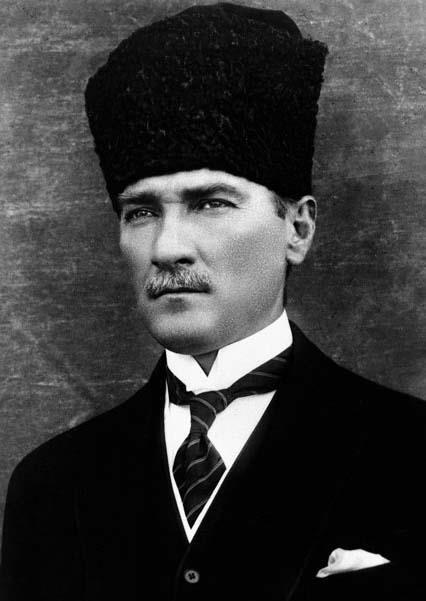 “Medeniyet yolunda yürümek ve başarıya ulaşmak hayat şartıdır. Bu yol üzerinde duraklayanlar, ya da ileri değil, geri bakmak cehalet ve gafletinde bulunanlar, dünya medeniyetinin coşkun setleri altında boğulmaya mahkûmdurlar.”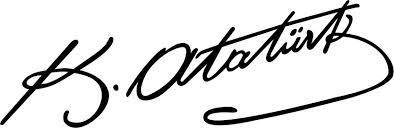                                                                                                                                               3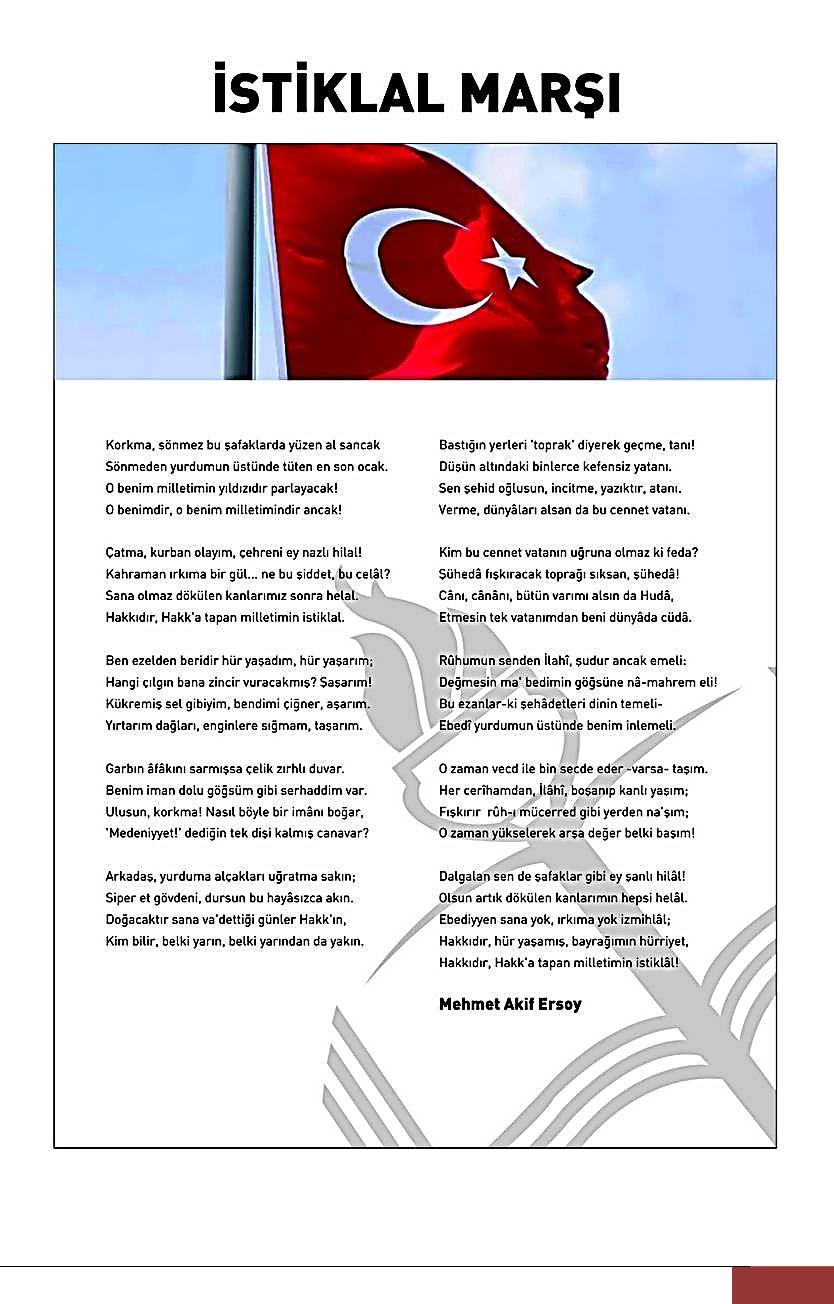 4                                                                                 4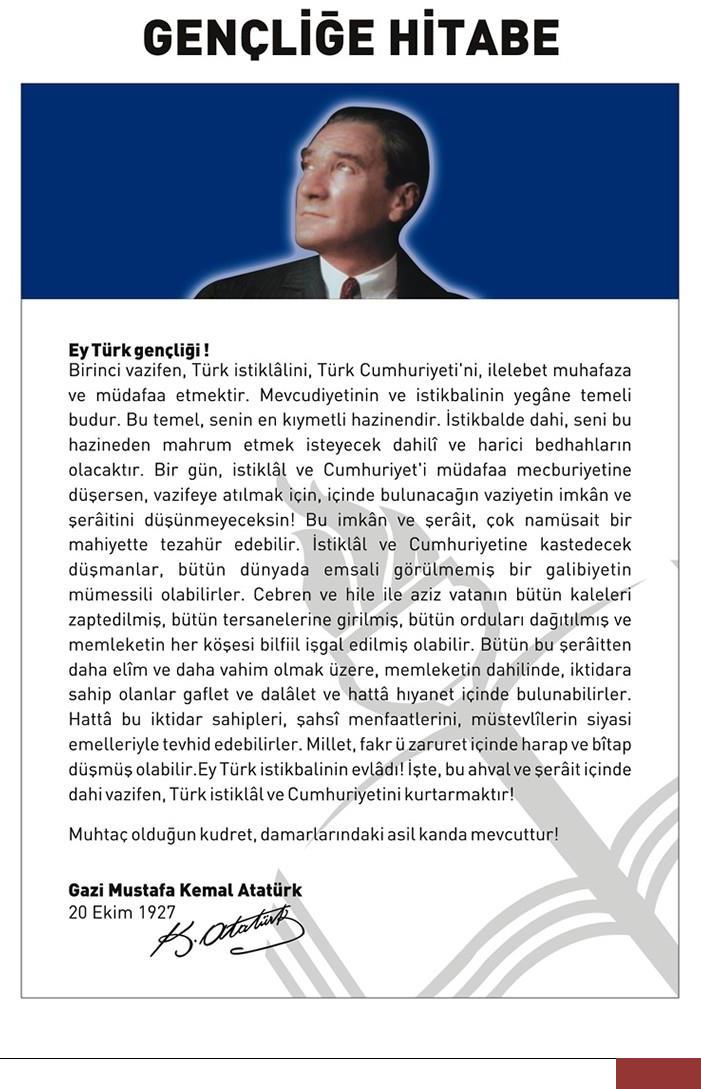                                                5           SUNUŞGünümüzde çok hızlı değişimler, akıllara durgunluk verecek derecede bilimsel ve teknolojik gelişmeler yaşanmaktadır. Kültür düzeyi yükselen insanların sosyal anlayışları da ve toplumun bireylerden beklediği becerilerde farklılaşmaktadır. Bütün bunlar ise eğitim alanında değişim ve gelişimin hızla sağlanmasının gerektirmektedir.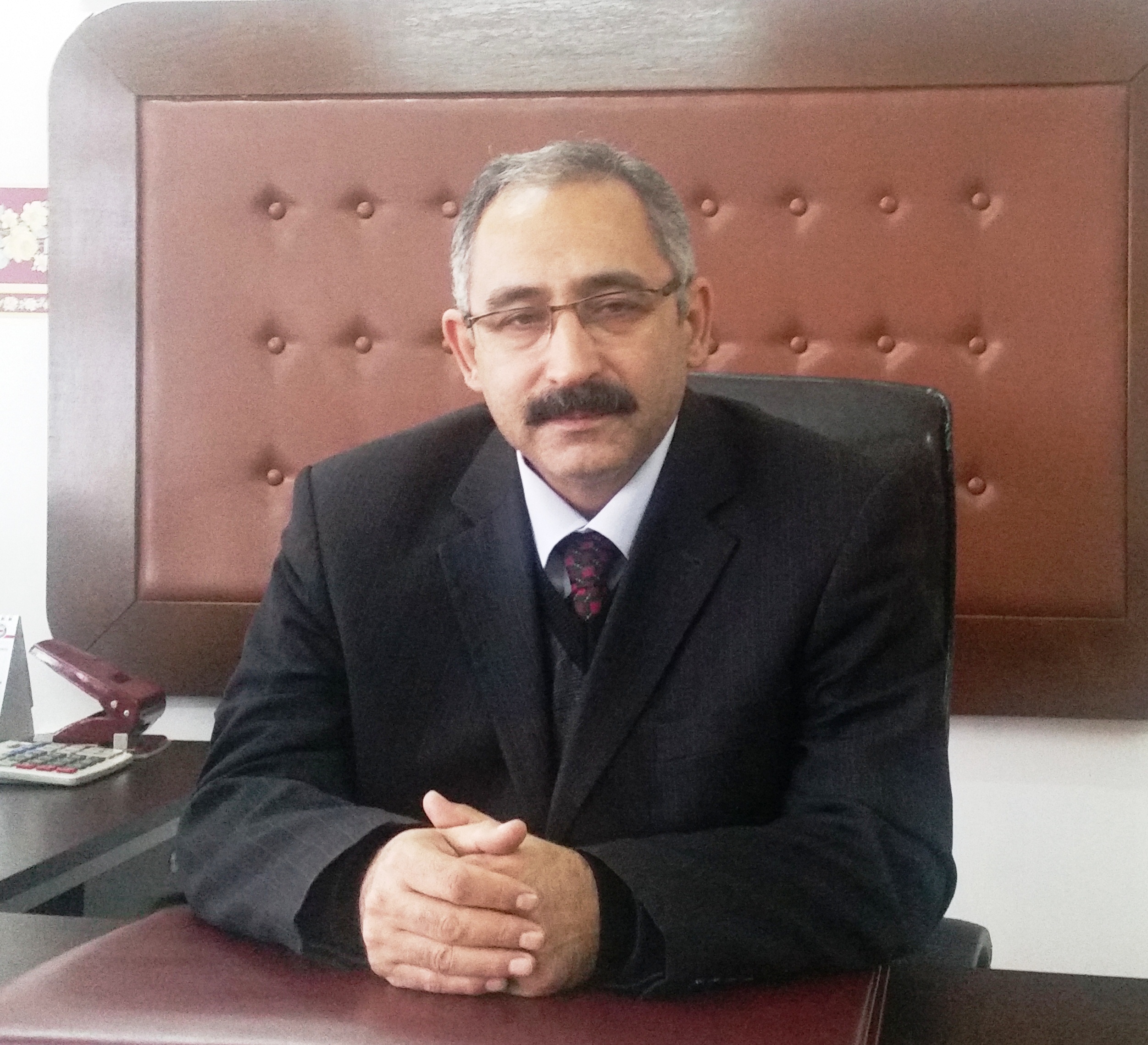 Değişimlere, yeniliklere ayak uydurmak ve bulunduğun noktadan daha ileriye gitmek şüphesiz ki düzenli ve planlı bir çalışmanın sonucu olacaktır. Misyonumuz, vizyonumuz ve hedeflerimiz doğrultusunda yapmış olduğumuz planlamalar geçmişte yol göstericimiz olduğu gibi; şimdi yaptığımız planlamada geleceğimizin yol göstericisi olacaktır.Sevgi ve başarı dileklerimle…                                                                                                                                              6GİRİŞOkulumuzda değişen şartlara ve yeni gelişmelere ayak uydurmak ve uyum sağlamak için gerekli olan planlamayı amaç ve hedeflerine uygun olarak yapmış, planlamasına uygun olarak hedefleri ve amaçları doğrultusunda tüm paydaşları ile çalışmalarını yürütmektedir.Okulumuzun çevre şartları, stratejik amaçları, hedefleri, toplumun ve bizlerin beklentileri doğrultusunda okulumuzun stratejik planını okul paydaşları ve Stratejik Planlama Ekibi olarak bizler yapmış bulunuyoruz. Yapılan bu planlamanın okulumuzun gelişimine ve geleceğine önemli katkıları olacağını düşünüyoruz…Planlı ve disiplinli çalışmanın başarıyı getireceği inancıyla mutluluk ve başarı diliyoruz… 100 Yıl Ortaokulu Stratejik Planlama Ekibi                                                                                                                                                  77                                                                                                                                                   81.BÖLÜMSTRATEJİKPLAN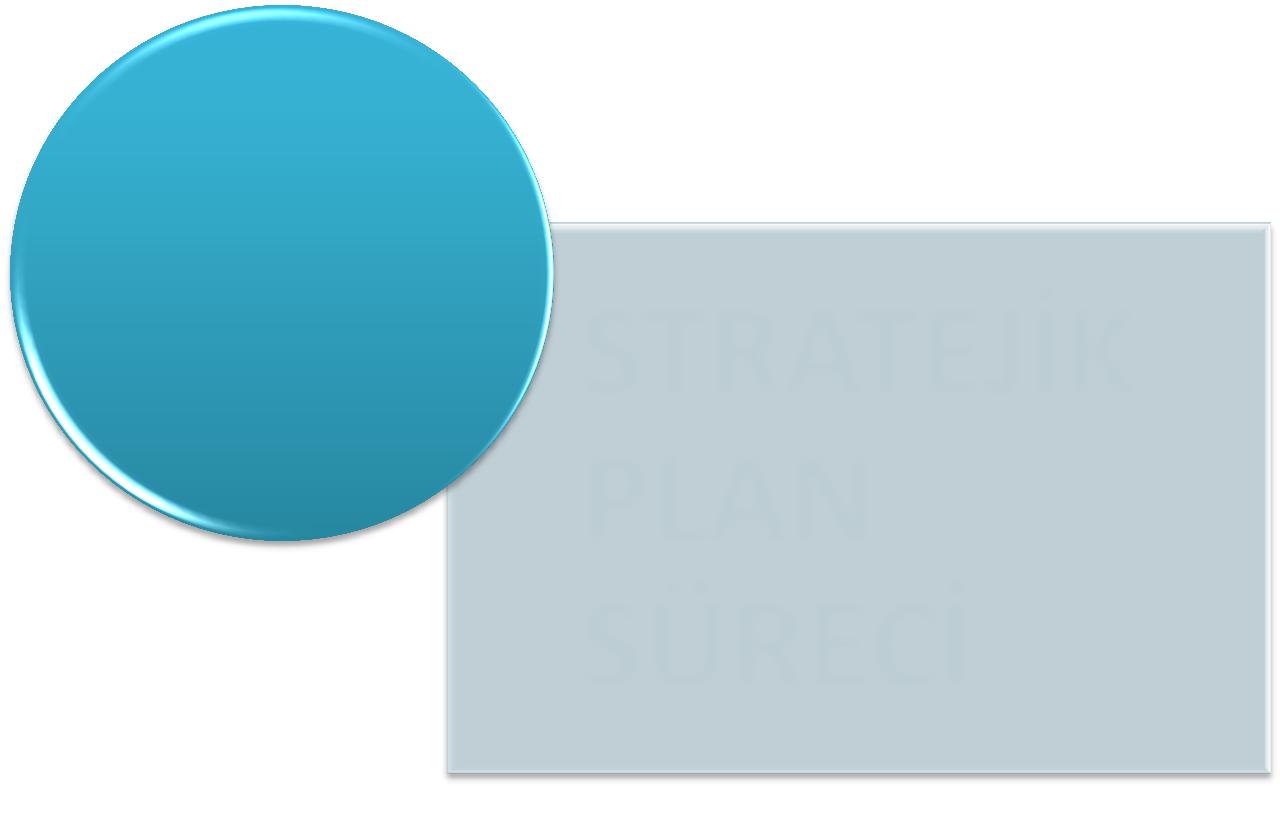 SÜRECİ                                                               10YASAL ÇERÇEVEKalkınma plan ve programlarında yer alan politika ve hedefler doğrultusunda kamu kaynaklarının etkili, ekonomik ve verimli bir şekilde elde edilmesi ve kullanılmasını, hesap verebilirliği ve mali saydamlığı sağlamak üzere, kamu mali yönetiminin yapısını ve işleyişini, kamu bütçelerinin hazırlanmasını, uygulanmasını, tüm mali işlemlerin muhasebeleştirilmesini, raporlaştırılmasını ve mali kontrolü düzenleme amacıyla oluşturulan 5018 sayılı Kamu Mali Yönetimi ve Kontrol Kanununun 9. Maddesinde “Kamu idareleri; kalkınma planları, programlar, ilgili mevzuat ve benimsedikleri temel ilkeler çerçevesinde geleceğe ilişkin misyon ve vizyonlarını oluşturmak, stratejik amaçlar ve ölçülebilir hedefler saptamak, performanslarını önceden belirlenmiş olan göstergeler doğrultusunda ölçmek ve bu sürecin izleme ve değerlendirilmesini yapmak amacıyla katılımcı yöntemlerle stratejik plan hazırlar.” denilmektedir.Kamu idareleri, kamu hizmetlerinin istenilen düzey ve kalitede sunulabilmesi için bütçeleri ile program ve proje bazında kaynak tahsislerini; stratejik planlarına, yıllık amaç ve hedefleri ile performans göstergelerine dayandırmak zorundadırlar. Stratejik plan hazırlamakla yükümlü olacak kamu idarelerinin ve stratejik planlama sürecine ilişkin takvimin tespitine, stratejik planların kalkınma planı ve programlarla ilişkilendirilmesine yönelik usul ve esasların belirlenmesinde Devlet Planlama Teşkilatı Müsteşarlığı yetkilendirilmiştir.Kamu idareleri bütçelerini, stratejik planlarında yer alan vizyon, misyon, stratejik amaç ve hedeflerle uyumlu ve performans esasına dayalı olarak hazırlarlar. Kamu idarelerinin bütçelerinin stratejik planlarda belirlenen performans göstergelerine uygunluğu ve idarelerin bu çerçevede yürütecekleri faaliyetler ile performans esaslı bütçelemeye ilişkin diğer hususları belirlemede Maliye Bakanlığı yetkilidir.Maliye Bakanlığı, Devlet Planlama Teşkilatı Müsteşarlığı ve ilgili kamu idaresi tarafından birlikte tespit edilecek olan performans göstergeleri, kuruluş bütçelerinde yer alır. Performans denetimleri bu göstergeler çerçevesinde gerçekleştirilir.“06.01.2006 tarihli ve 2006/9972 sayılı Bakanlar Kurulu kararı ile yürürlüğe konulan Strateji Geliştirme Birimlerinin Çalışma Usul ve Esasları Hakkında Yönetmelik” düzenleyici ve denetleyici kurumlar hariç olmak üzere genel yönetim kapsamındaki kamu idarelerinin Strateji Geliştirme Birimlerinin Çalışma Usul ve Esasları’nı içerir.Kamu idarelerinde yeni bir yönetim anlayışının oluşturulması, kamu reformunun temel amaçlarındandır. Milli Eğitim Bakanlığının 2006/55 sayılı genelgesi ile bu reformun, MEB’e bağlı kurumlarda gerçekleşmesi için çalışmalara başlanmıştır.Milli Eğitim Bakanlığı Stratejik Planlama Uygulama Yönergesi de Milli Eğitim Bakanlığı Merkez, Taşra ve Yurtdışı teşkilatı ile MEB’e bağlı okul ve kurumlarda yürütülen stratejik planlama faaliyetlerinin gerçekleştirilmesine ilişkin usul ve esasları içerir. Milli Eğitim Bakanlığı Strateji Geliştirme Başkanlığının 2013/26 sayılı “İlçe Okul ve Kurumlarda Stratejik Plan Yapılmasına ilişkin Genelge”, “Nevşehir Valiliği İl Milli Eğitim Müdürlüğünün                                                                                                                                               1110.05.2007 tarihli ve 506/2119 sayılı yazısı”, “Nevsehir Valiliği İl Milli Eğitim Müdürlüğünün 18.01.2007 tarihli ve 18 sayılı yazısı”, “Nevsehir  Valiliği İl Milli Eğitim Müdürlüğünün 17.02.2014 tarihli ve 14431 sayılı İlçe, Okul ve Kurumlarda Stratejik Plan Yapılmasıyla ilgili yazısı” ile Stratejik Planlama ve Yönetimi konusunda ilgili mevzuat doğrultusunda okullarımızda yapılması gerekli olan çalışmalar başlatılmış; 2015 – 2019 yıllarını kapsayacak şekilde 100 Yıl Ortaokulu Stratejik Planı hazırlanmıştır.STRATEJİK PLANLAMA ÇALIŞMALARIOkulumuzun Stratejik Planı (2015–2019) çalışmalarına 2013-2014 Eğitim-Öğretim yılı sene başı Öğretmenler Kurulu toplantısında, okulumuzun öğretmenler odasında, çalışma ve yol haritası belirlendikten sonra başlanılmıştır.Stratejik Planlama Çalışmaları kapsamında okulumuz öğretmenlerinden seçilen bir ekip “Stratejik Planlama Çalışma Ekibi” olarak görevlendirilmiştir. Hazırlanan anket formlarındaki sorular katılımcılara yöneltilmiş ve veriler birleştirilerek paydaş görüşleri elde edilmiştir.Stratejilerin Belirlenmesinde İzlenecek Yol HaritasıStratejik planlama ekibi tarafından, tüm iç ve dış paydaşların görüş ve önerileri bilimsel yöntemler eşliğinde analiz edilerek stratejik plan hazırlama süreci başlatılmış bulunmaktadır.Bu çalışmalarda izlenecek yol aşağıya çıkarılmıştır:Mevcut durumun analizi yapıldı. (Neredeyiz?) Okulun var oluş nedeni, bir başka ifadeyle misyonu ve ulaşmak istenilen nokta diğer bir deyişle vizyonu belirlendi. (Nereye ulaşmak istiyoruz?) Okulumuzun tüm paydaşlarının görüşleri ve önerileri alındıktan sonra vizyona ulaşmak için gerekli olan stratejik amaçların ve hedeflerin belirlenmesi çalışması hayata geçirildi. (Ulaşmak istediğimiz yere nasıl ulaşabiliriz?) İzleme ve değerlendirme sürecine geçiş (Başarımızı nasıl ölçer ve değerlendiririz?)                                                                                                                                                 12Stratejik Amaçları Belirlemede Temel ÖlçütlerYasalar kapsamında yapılması zorunlu faaliyetlere ilişkin stratejik amaçlar belirlendi. Okulumuzun akademik düzey anlamında başarısını arttırmaya yönelik stratejik amaçlar belirlendi. 3.100 Yıl  Ortaokulu’nu diğer okullardan farklı kılacak okul içi ve okul dışı faaliyetlerimizi kapsayacak stratejik amaçlar belirlendi.Stratejik amaçların gerçekleştirilebilmesi için stratejik plan hazırlamanın önemli bir gereği olarak ölçülebilir, ulaşılabilir, reel, zamana bağlı, neticeye odaklı hedefler belirlendi. Stratejik amaca ve hedefe yönelen, yönetilebilir, maliyetlendirilebilir, hesabı verilebilir, faaliyetlerin belirlenmesine özen gösterildi. Faaliyetlerin gerçekleştirilebilmesi için sorumlu ekipler ve zaman belirlendi. Faaliyetlerin başarısını ölçmek için bakanlığımızın yakın zamanda bitirmesi beklenen performans göstergeleri programına uygun göstergeler tanımlandı. Çalışmamız stratejik amaç, hedef ve faaliyetler belirlenirken yasalar kapsamında yapmak zorunda olunan faaliyetler, paydaşların önerileri, çalışanların önerileri, önümüzdeki dönemde beklenen değişiklikler ve GZFT (SWOT), ve PEST göstergeleri göz önünde bulundurularak sürdürüldü. GZFT çalışmasında ortaya çıkan zayıf yönlerin belli bir program çerçevesinde iyileştirilmesi, tehditlerin ortadan kaldırılması; güçlü yönler ve fırsatların ise değerlendirilerek okulumuzu faaliyetler zemininde de diğer okullardan ayırıcı ve tercih edilebilirliğini öne çıkartacak şekilde çalışıldı. Stratejik Planımız, hedef ve faaliyetler kesinleştikten sonra her bir faaliyet için maliyet tablosu yapıldı. Maliyeti hesaplanan her bir faaliyetler için kullanılacak kaynaklar belirtilecek. Sonuçta bir bütçe tablosu oluşturuldu.                                                                                                                                             13100 YIL  ORTAOKULUStratejik Plan Hazırlama Ekibi                                                                                                                                         1414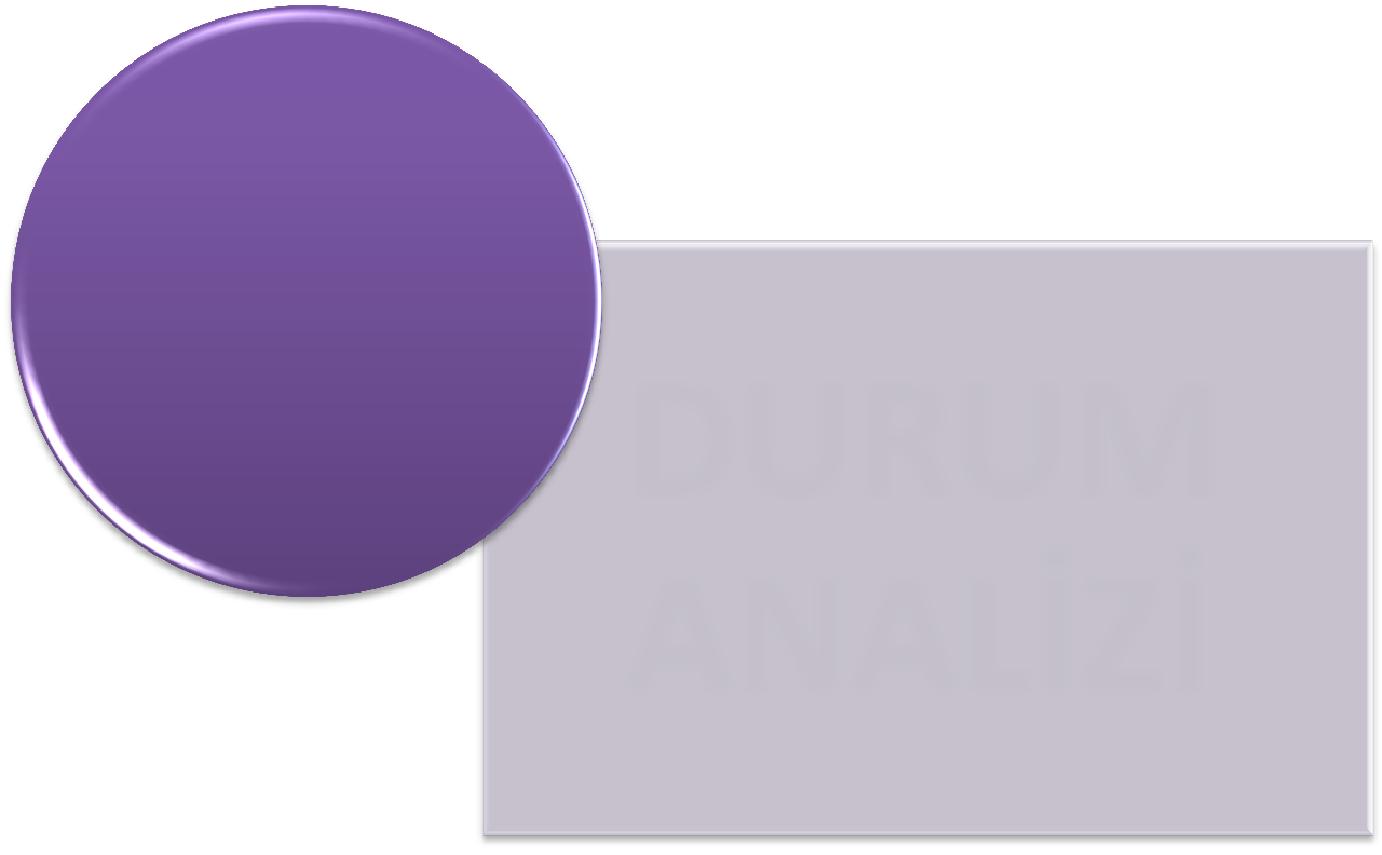 DURUMANALİZİ                                                                    15152.1.TARİHSEL GELİŞİMOkulumuz Büyük Önder Atatürk’ün doğumunun 100. yılına denk gelen 1981 yılında inşa edilmiş olup 1982 yılında eğitim-öğretime açılmıştır. Okulumuzda 1 Müdür, 1 Müdür Yardımcısı, 2 öğretmenler Odası, 10 derslik, 1 bilişim teknoloji Laboratuarı, 1 Fen ve teknoloji Laboratuarı, 1 konferans salonu bölümleri bulunmaktadır. İdareciler dâhil 9 öğretmen, 4 yardımcı hizmetli ve 163 öğrenci ile eğitime devam etmektedir.2.2.YASAL YÜKÜMLÜLÜKLER                                                                                                                                                  162.3.FAALİYET ALANLARI, ÜRÜN VE HİZMETLER                                                                                      20202.4.PAYDAŞ ANALİZİ2.4.1.PAYDAŞ MATRİSİMüşteriÜrün/HizmetPersonel İşleriRehberlikEğitim – ÖğretimMezunlar (Öğrenci)x : Tümü  ,  ◊ : Bazıları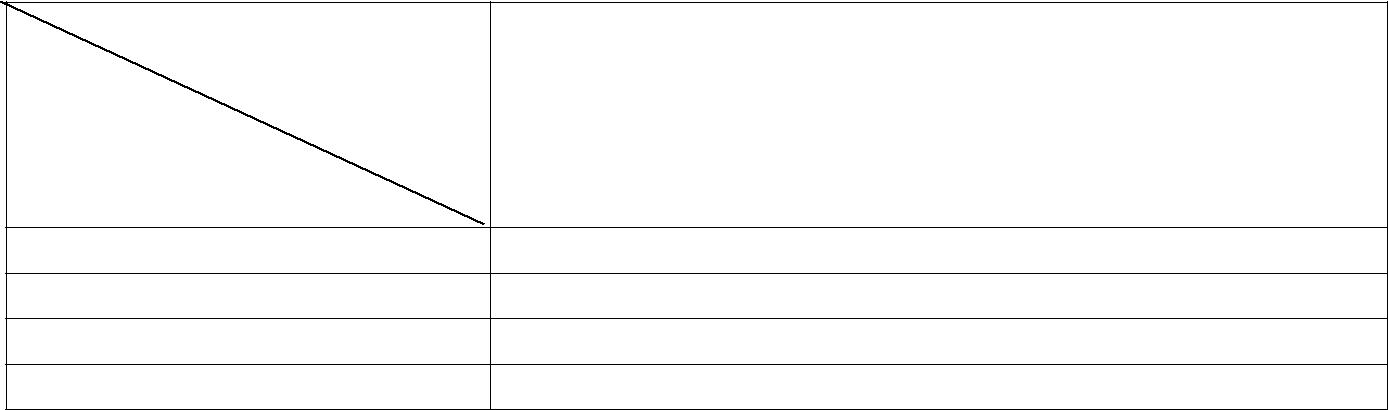                                                                                  2212.5.KURUM İÇİ ANALİZKurum içi analiz çalışmasında; 100 Yıl Ortaokulu teşkilat yapısı, insan kaynakları, karar alma işlemleri ve süreçleri, eğitimde teknoloji kullanımı, teknolojik alt yapı ve donanımı, bilgi ve iletişim teknolojileriyle yürütülen proje ve faaliyetleri, eğitimin finansmanı (mali kaynaklar), fiziksel kapasitesi analiz edilmiştir.2.5.1. OKULUN TEŞKİLAT ŞEMASIOkul MüdürüKurulu                                                                                                                                  22222.5.2. İNSAN KAYNAKLARI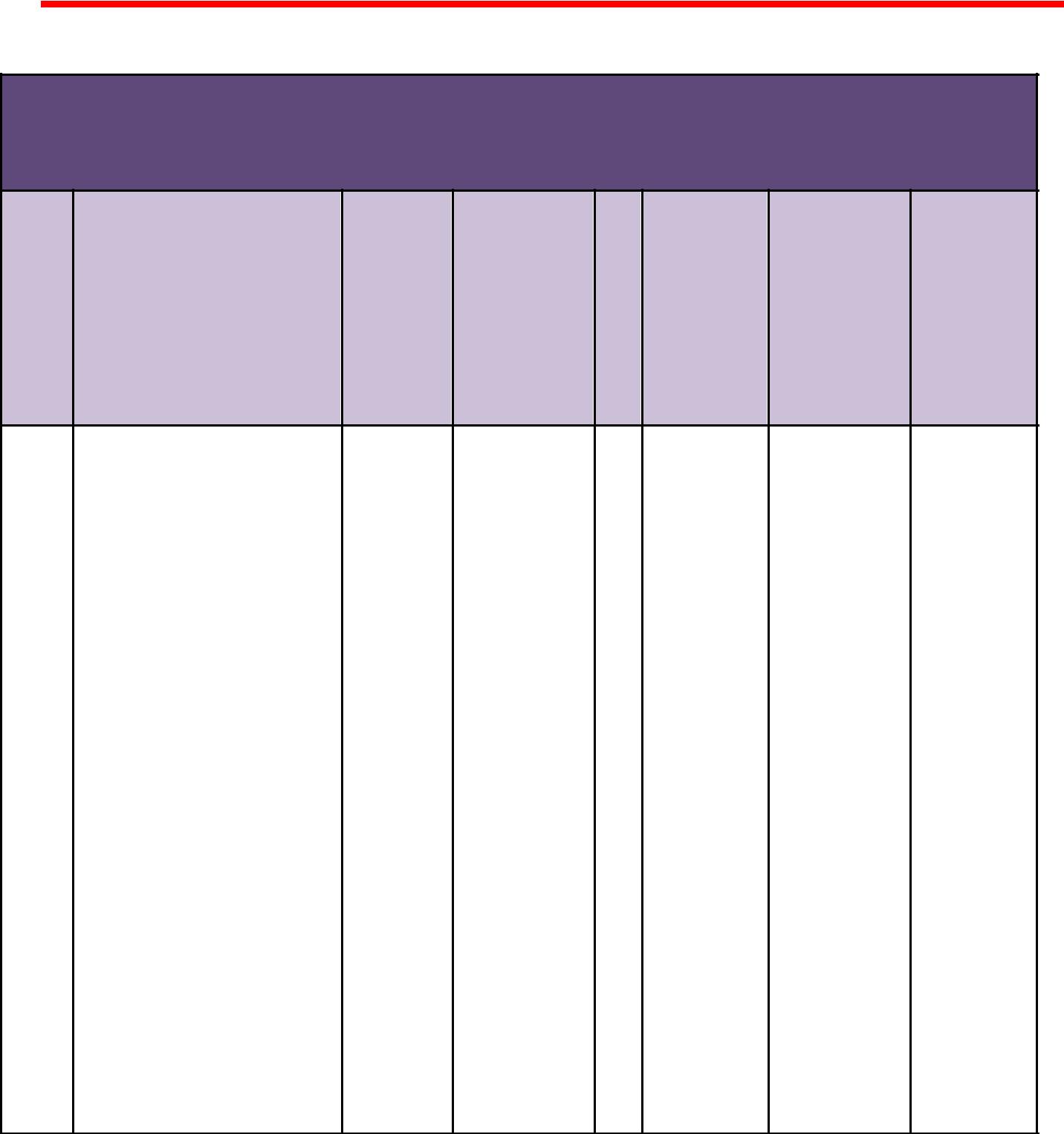 İDARECİ/ÖĞRETMEN HİZMET DURUMU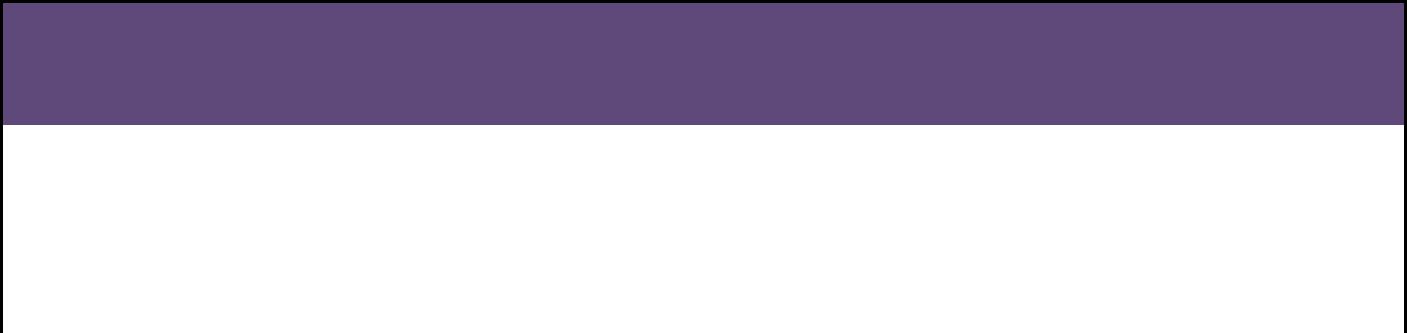 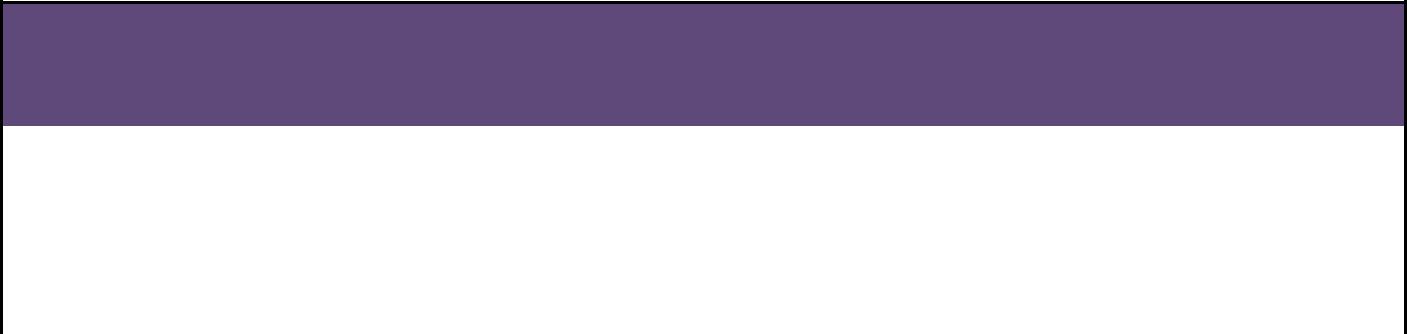 İDARECİ/ÖĞRETMEN YAŞ DURUMUİDARECİ/ÖĞRETMEN SİRKÜLASYONU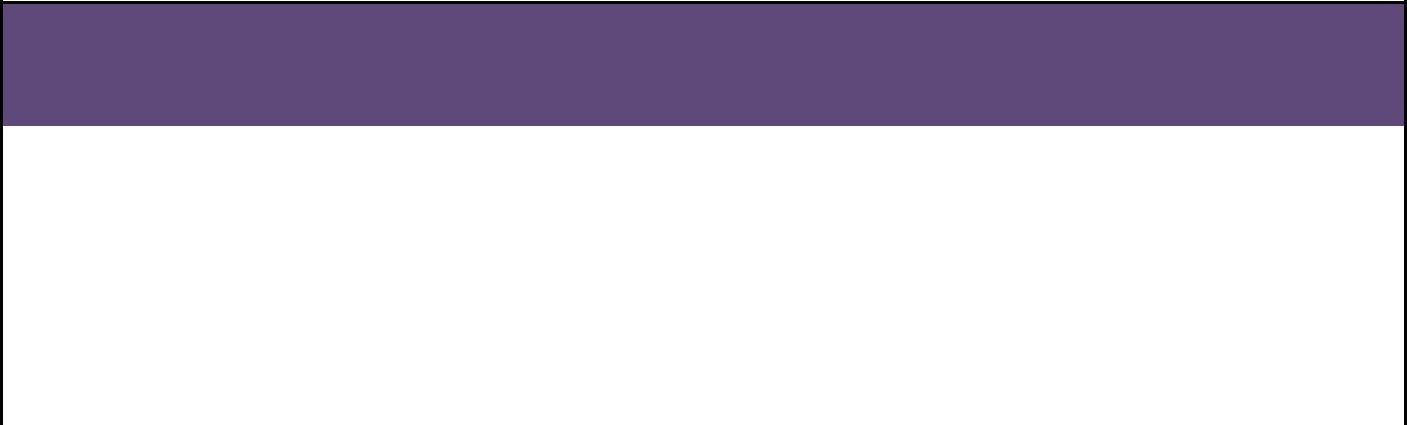 24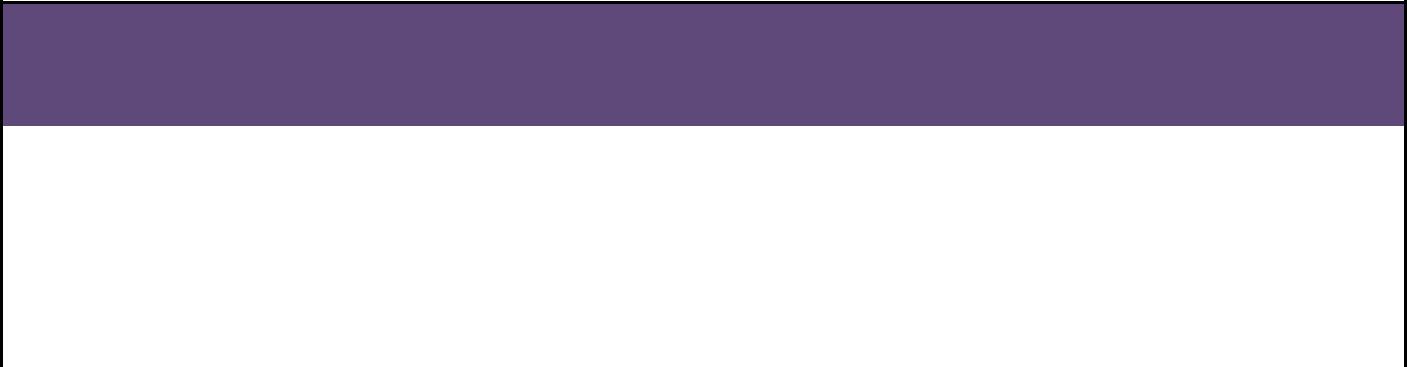 DESTEK PERSONELE AİT BİLGİLERÇALIŞANLARIN GÖNÜLLÜ YAPTIKLARI İŞLER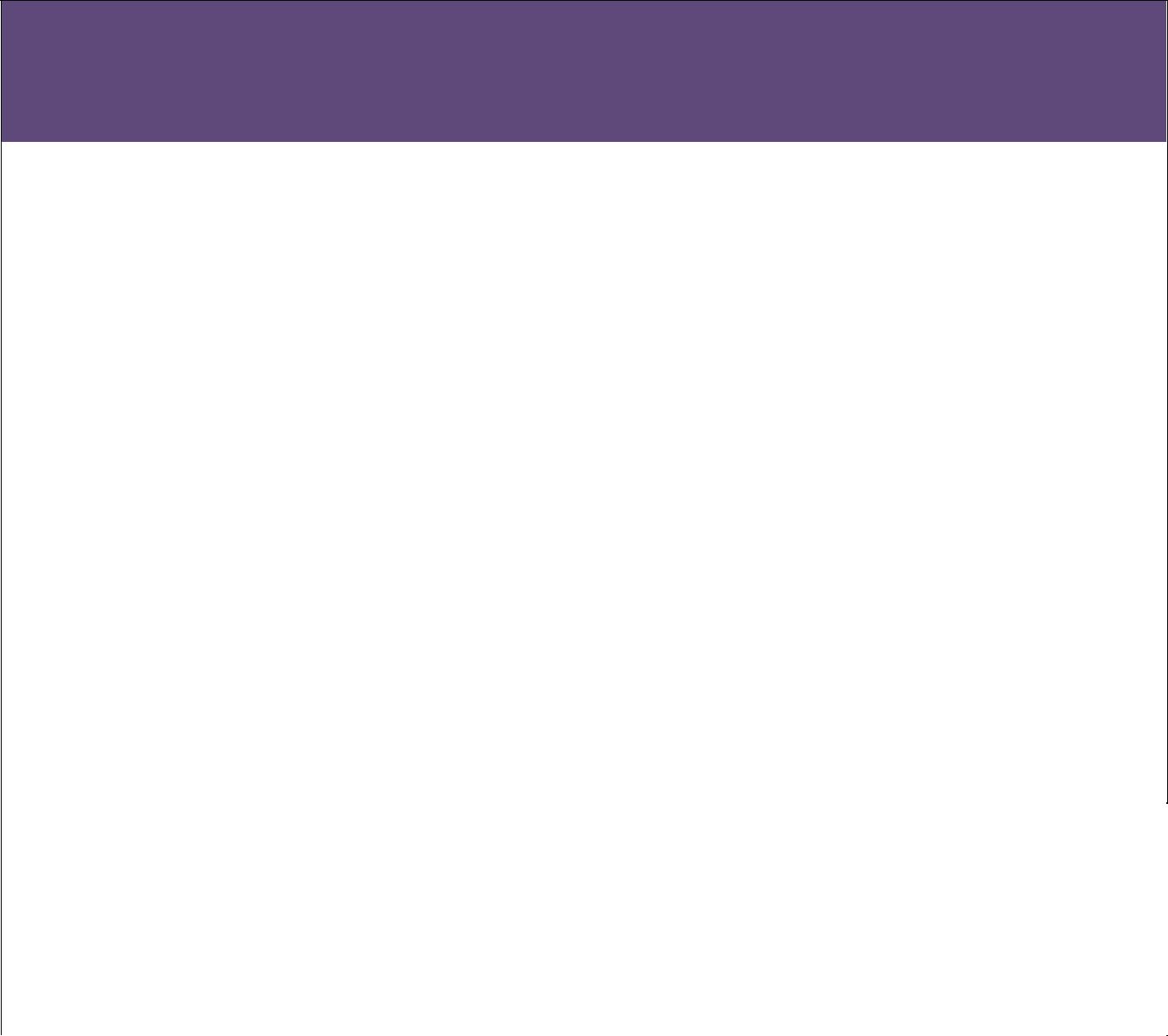 262.5.3. TEKNOLOJİK DÜZEY2727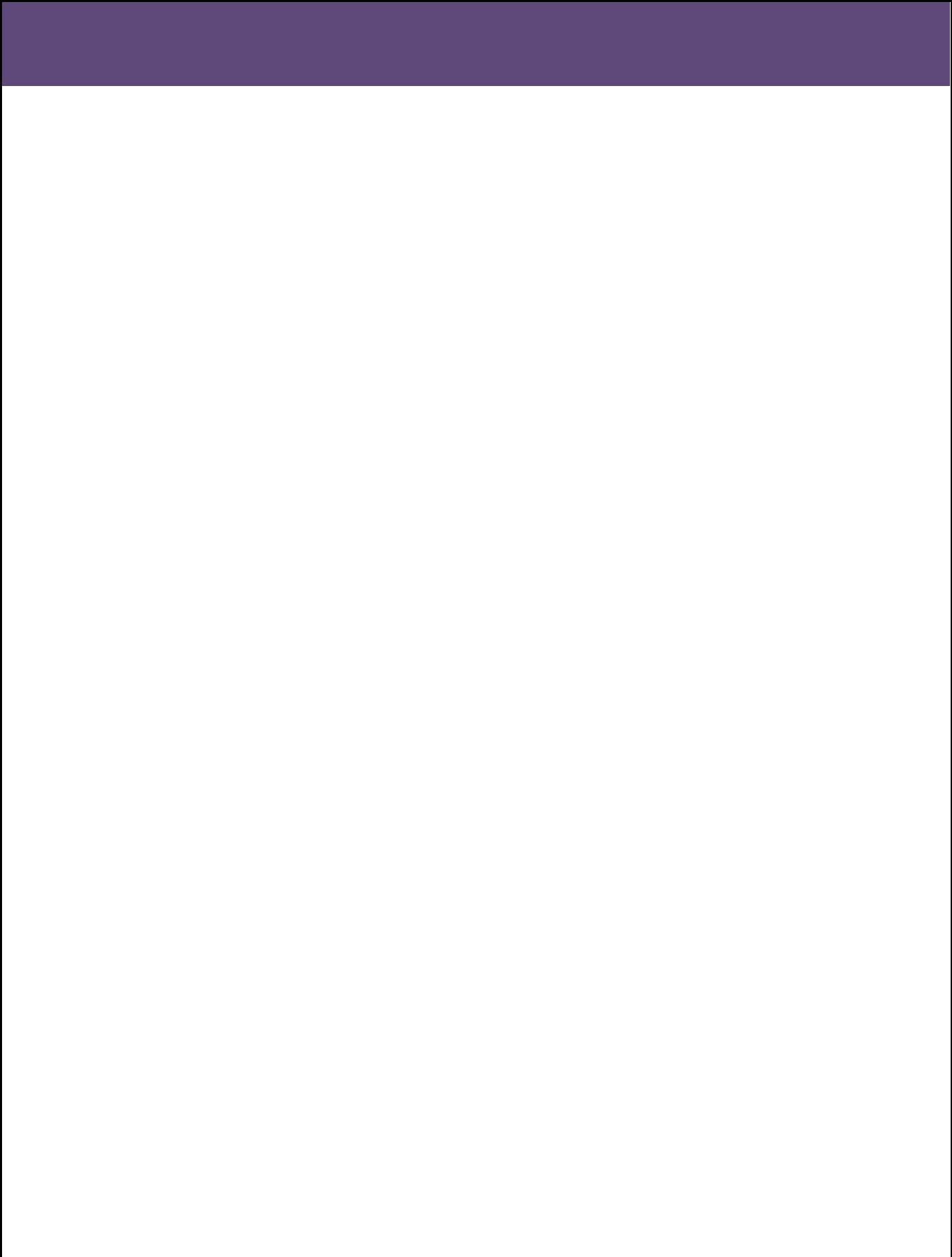 OKULUN FİZİKİ ALTYAPISI28282.5.4. MALİ KAYNAKLAR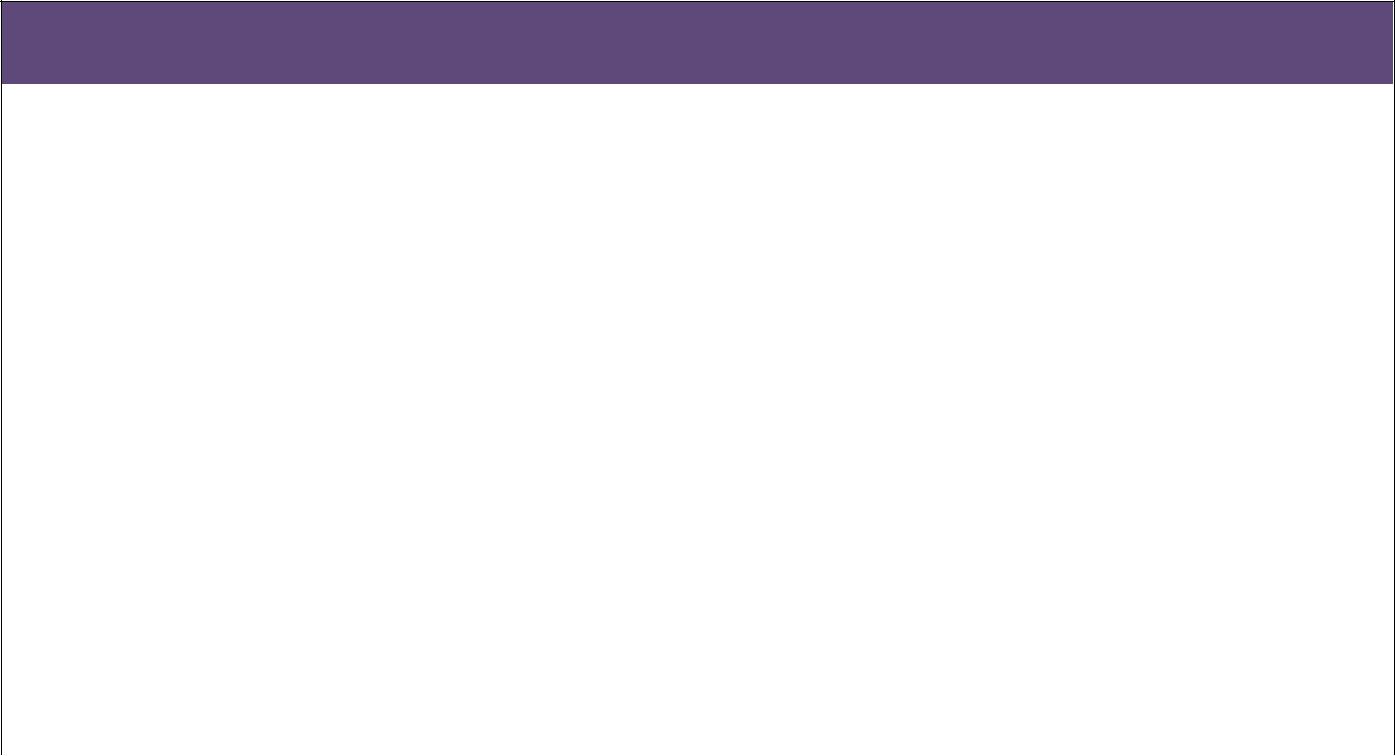 OKUL/KURUM KAYNAK TABLOSU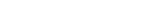 2.5.5. İSTATİSTİKİ VERİLER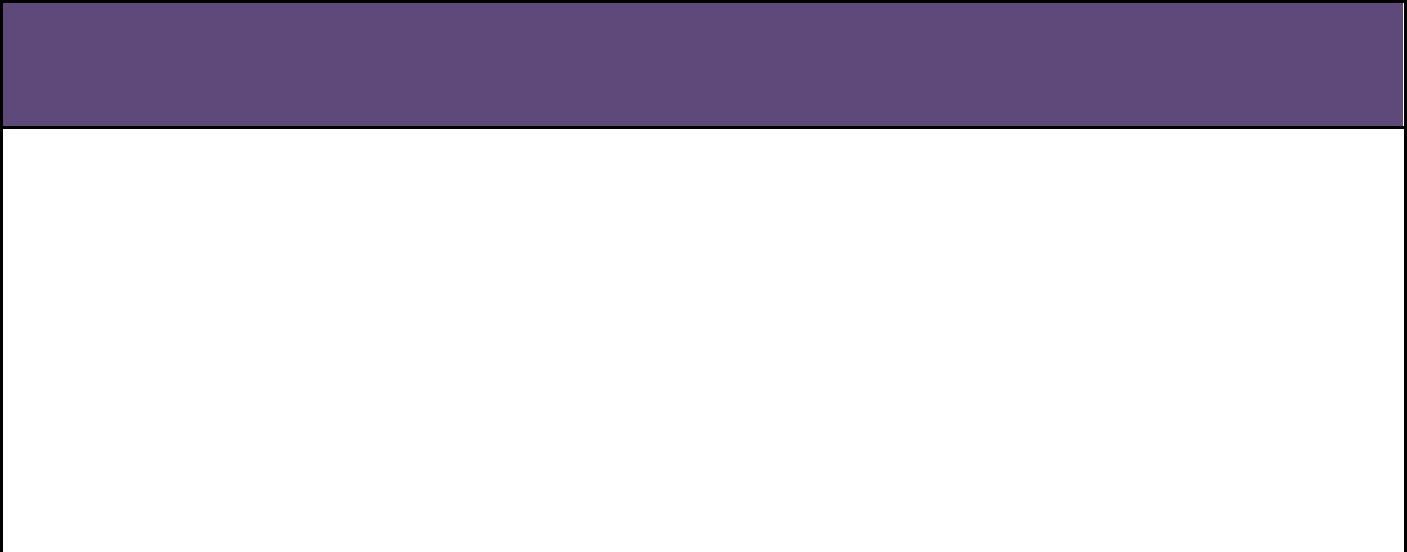 KARŞILAŞTIRMALI ÖĞRENCİ/ÖĞRETMEN DURUMU3030ÖĞRENCİLERİN SBS/TEOG BAŞARILARINA İLİŞKİN BİLGİLER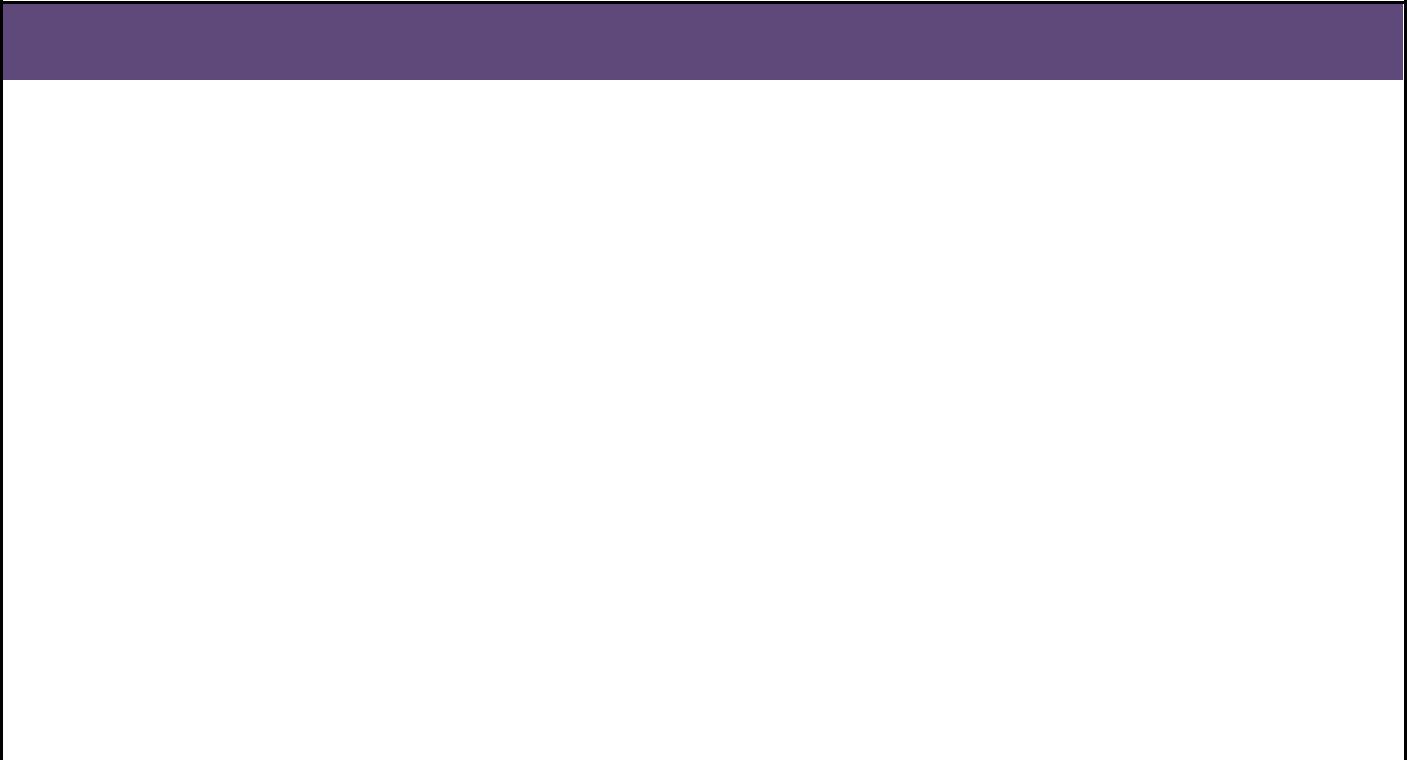 SINIF TEKRARI YAPAN ÖĞRENCİ SAYISI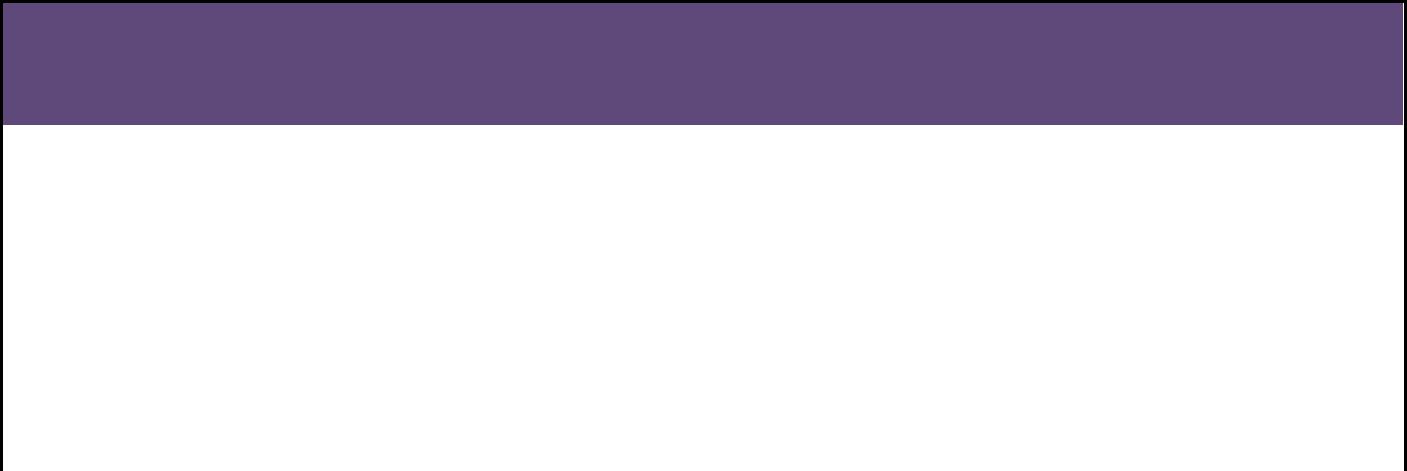 3131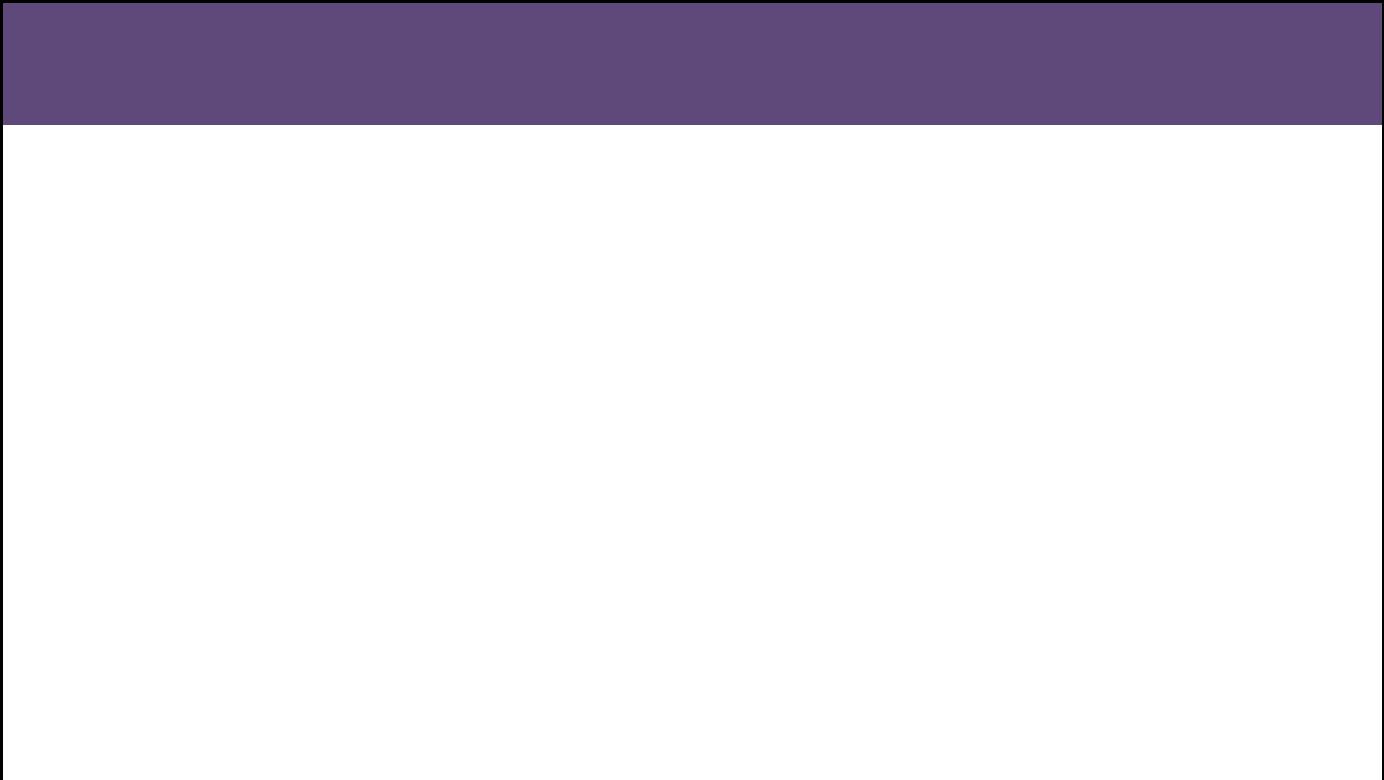 2014 YILI DERS BAŞARI DURUMU (%)32322.6. ÇEVRE ANALİZİBu bölümde; Türk eğitim sisteminin genel yapısı, eğitim sisteminde yeniden yapılanma, eğitimde sosyal diyalog, 100 yıl  Ortaokulu çevre analizi, PEST (politik, ekonomik, sosyal ve teknolojik) analizi ve üst politika belgelerinde yer alan eğitimle ilgili hedefler analiz edilmiştir.2.6.1. PEST ANALİZİ*Personeldeki nitelik ve becerilerdeki artışın kurumun kalitesindeki artışı sağlaması,3333*Bilginin, refaha ve mutluluğa ulaşmada ana itici güç olarak belirmesi; vatandaşın daha nitelikli eğitime yönelmesi,2.6.2. ÜST POLİTİKA BELGELERİBaşta 2014- 2018 yıllarını kapsayan 10. Kalkınma Planı olmak üzere üst politika belgelerindeki eğitim hedefleri, MEB, Nevşehir İl Milli Eğitim Müdürlüğü Stratejik Planları ile 100 Yıl Ortaokulu stratejik amaç ve hedefler birbiriyle karşılaştırılarak uyumlu hale getirilmiştir. 100 Yıl Ortaokulu Stratejik Plan Hedefleri, üst politika belgelerindeki hedeflerin gerçekleştirilmesine katkıda bulunacak şekilde oluşturulmuştur.Üst Politika Belgeleri:10. Kalkınma Planı ve Eğitim Özel İhtisas Komisyon RaporuAB Müktesebatına Uyum Programı62. Hükümet Programı Eylem PlanıMEB Sürekli Kurum Geliştirme Projesi Sonuç RaporuBilgi Toplumu StratejisiHayat Boyu Öğrenme Strateji BelgesiMeslekî ve Teknik Eğitim Eylem PlanıMillî Eğitim Strateji Belgesi5018 Sayılı Kamu Mali Yönetimi ve Kontrol KanunuKamu İdarelerinde Stratejik Planlamaya İlişkin Usul ve Esaslar Hakkında YönetmelikKamu İdareleri İçin Stratejik Planlama KılavuzuMillî Eğitimle İlgili Mevzuat18. Millî Eğitim Şurası KararlarıMilli Eğitim Bakanlığı Öğretim ProgramlarıToplam Kalite Yönetimi ile İlgili PlanlamalarMilli Eğitim Bakanlığı,  Nevşehir İl Milli Eğitim Müdürlüğü Stratejik PlanlarıDiğer Kurum ve Kuruluşların Stratejik Planları.35352.7. GZFT ANALİZİ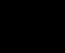 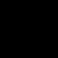 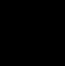 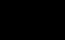 3636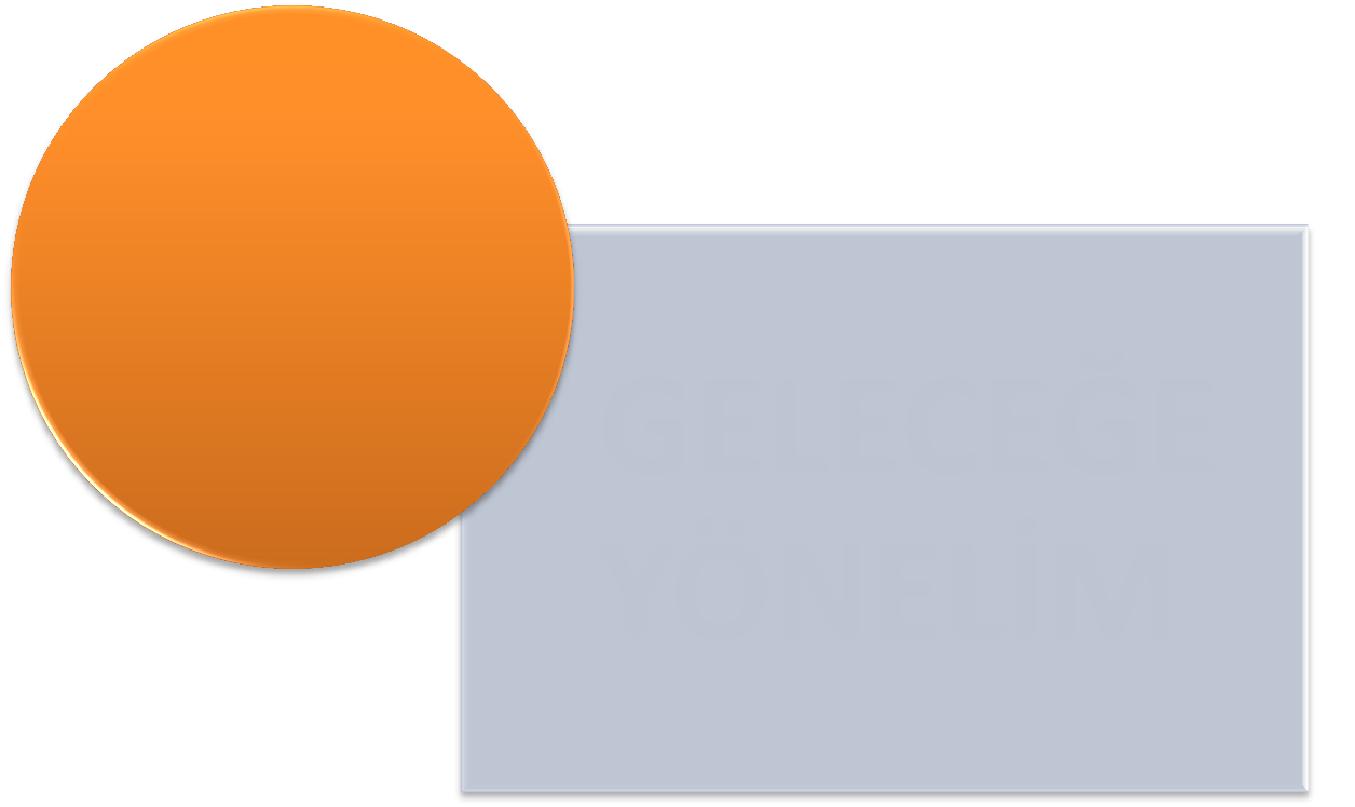 GELECEĞEYÖNELİM37373.1. MİSYON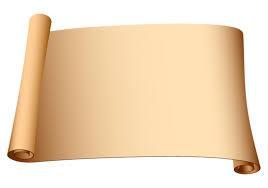 100 Yıl Ortaokulu olarak, öğrencilerimizi; Milli kimliğini kazanmış, kendisiyle barışık, insani değerleri benimsemiş, dünya ile barışık, zamanın şartlarına uygun, toplumun ve iş hayatının gerektirdiği niteliklere sahip, kendi çevre sağlığını koruma bilincine sahip, öz güveni gelişmiş, eleştirel düşünmeyi öğrenmiş, soran ve sorgulayan bireyler olarak yetiştirmek, çağın gerektirdiği bilgi teknoloji ve iletişim toplumu olma hedeflerimize ulaşabilmek için; bilgiye en kısa yoldan en hızlı şekilde ulaşıp, bilgiyi mal ve hizmet üretimine yansıtabilen, geçmişten alınan manevi ve kültürel destekle kendisi ve çevresiyle barışık yakın çevresine ve tüm insanlığa yararlı, bir şeyler üretme arzusu ve azmi içinde olan, Atatürk ilke ve inkılaplarına bağlı nesiller yetiştirmek onların üst öğrenim kurullarına ve hayata hazırlamak, öncelikle özel anlamda yakın çevremize, dolaylı olarak toplumun her kesimine ve tüm insanlığa hizmet için varız.3.2. VİZYONEvrensel eğitim ve öğretim ilkeleri doğrultusunda kurumsallaşmış bir okul kimliğine sahip olmak; geleceği bugünden yaşayarak okulumuzdaki kaliteyi yükseltmek için eğitim ve öğretimde örnek ve önder olmak; vatandaşlar, sivil toplum kuruluşları ve çevre kuruluşlar tarafından önemsenen ve güvenilen bir kurum haline gelmek temel anlayışımızdır.3838TEMEL DEĞERLERİMİZ Öğrenmeyi öğrenen öğrenciyi yetiştirmek, öğrenci merkezli bir okul anlayışı benimsemek Bilginin yeni bilgi öğrenmek için araç olduğu düşüncesini yerleştirmek Türkçe' yi etkili kullanabilmek Aile ulus ve yurt sevgisini geliştirmek Beden, zihin, ruh ve duygu yönünden sağlıklı öğrenci yetiştirmek Öğrencilere çok yönlü düşünebilme becerisini kazandırmak Çevre bilincini oluşturmak Öğrencilerin farklılıklarının farkına varmalarını sağlamak Ben değil biz anlayışını geliştirmek Öğrencilerin kendi sorunlarını kendilerinin çözebileceği inancını kazandırmak Öğrencilerimizi sürekli kendini yenileyen ve geliştiren bireyler olarak yetiştirmek Okulumuzu sürekli geliştirmek ve çevrenin gelişiminde model yapabilmek Çağdaş uygarlık seviyesine ulaşmada Atatürk'ü rehber edinmek Demokratik değerleri içinde özümsemiş ve davranış haline getirmiş bireyler olarak yetiştirmek Öğrencilerin planlı, verimli çalışma yöntem ve tekniklerini kazanmalarını sağlamak Öğrencilere zamanı en iyi şekilde kullanma alışkanlığı kandırmak Öğrencilerin ilgi, istek ve yetenekleri doğrultusunda alanlara yönelmelerini sağlamak Öğrencilerin kendi kültür değerlerini benimseyen ve yaşayan bireyler olarak yetiştirmek Öğrencileri iyi insan, iyi vatandaş olarak yükseköğrenime ve hayata hazırlamak. 39393.4. TEMALAR, AMAÇLAR, HEDEFLER, PERFORMANS GÖSTERGELERİ, FAALİYETLER100 Yıl Ortaokulu yürütmekte olduğu hizmetler ile stratejik planlamada yer alacak hizmetlere ilişkin stratejik alanları, sorun odaklı yaklaşımla 4 tema (Eğitim-Öğretim, Mali Kaynaklar, Fiziki Durum, Paydaş İlişkileri) başlığında gruplandırılmıştır. Temalar altında yer alan stratejik amaç ve hedefler oluşturulurken “sorun odaklı” yaklaşım tercih edilmiştir. Diğer bir deyişle, tema konusunun “stratejik boyutları” ön plana çıkarılmıştır. Bu sorunlardan (stratejik konular) yola çıkılarak stratejik amaç ve hedefler oluşturulmuştur.3.4.1. TEMALAR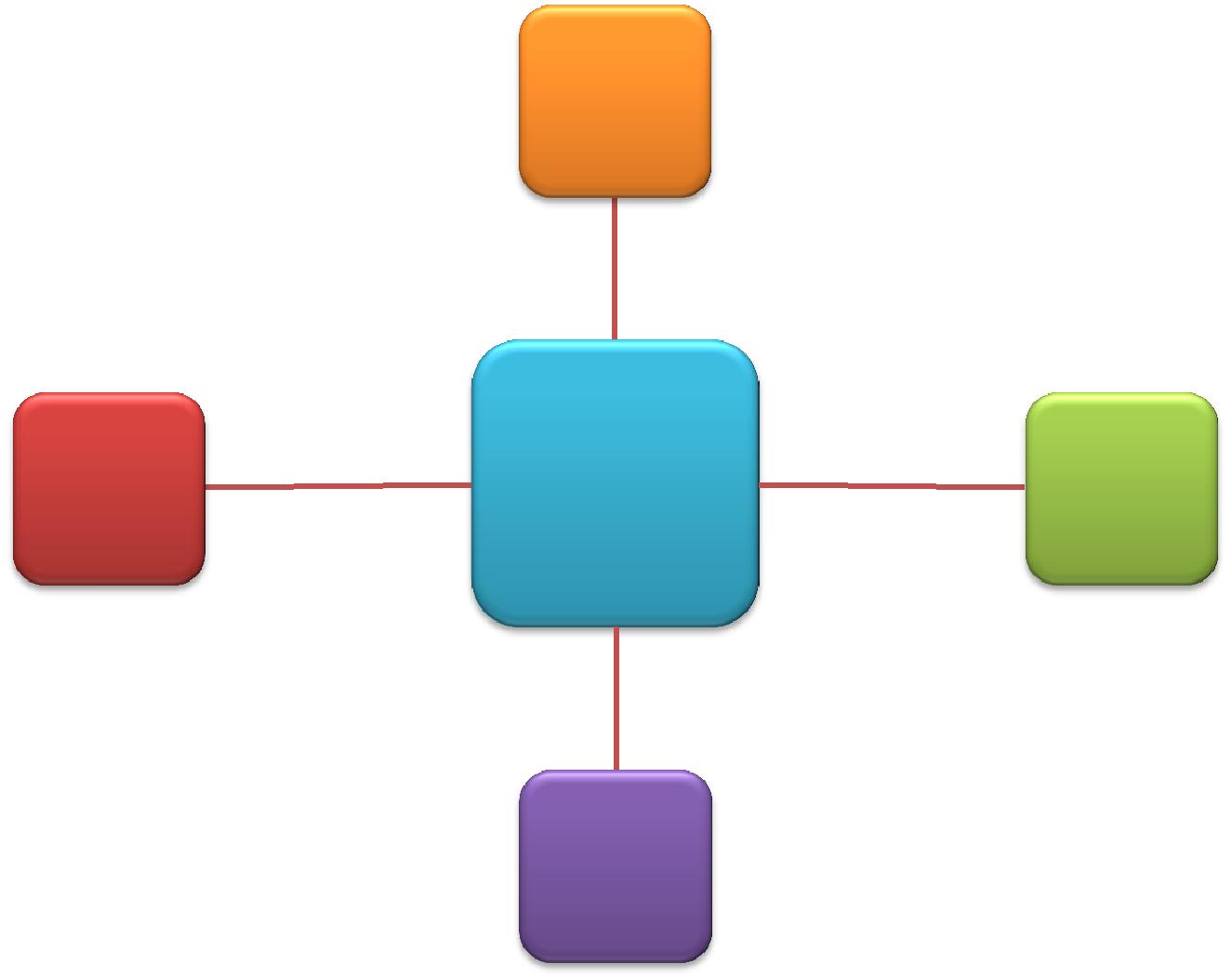 EĞİTİMÖĞRETİMPAYDAŞİLİŞKİLERİTEMALARMALİKAYNAKLARFİZİKİŞARTLAR40403.4.1. STRATEJİK AMAÇLAR, HEDEFLER, PERFORMANS GÖSTERGELERİ, FAALİYETLER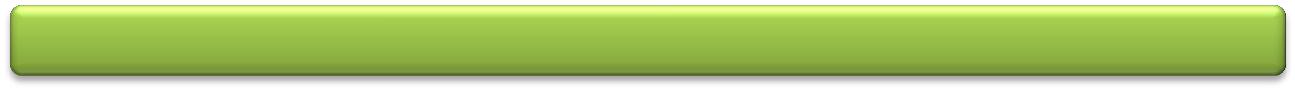 TEMA: EĞİTİM - ÖĞRETİM Stratejik Amaç 1.1. Akademik başarıyı arttırmak. Hedef 1.1.1. Öğrenci başarısını her yıl bir önceki yıla göre en az %1 arttırmak. Faaliyet 1.1.1.1. Yapılan sınavın analizinin yapıp; veli ve öğrenciler ile paylaşmak Faaliyet 1.1.1.2. Derslerde olabildiğince öğrenmeyi kolaylaştıracak materyallerden faydalanmak. Faaliyet 1.1.1.3. Boş geçen dersleri etkin bir biçimde değerlendirmek. Hedef 1.1.2. Okulun TEOG başarısını her yıl bir önceki yıla göre en az % 1 arttırmak. Faaliyet 1.1.2.1. Okulda yetiştirme kursları açmak. Faaliyet 1.1.2.2. Derslerde ve sınavlarda önceki yıllarda sınavlarda sorulmuş soruları kullanmak. Faaliyet 1.1.2.3. Konu sonlarında test çalışmaları yaptırılarak konuların pekiştirilmesi ve öğrencilerin test çözme alışkanlığını kazandırmak. Faaliyet 1.1.2.4. Öğrencilere sınav alışkanlığı kazandırmak için deneme sınavları yapmak. Faaliyet 1.1.2.5. Ortaöğretim kurumlarına gezi düzenlemek. Hedef 1.1.3. Öğrencilerin okuma alışkanlığını geliştirmek için okunan kitap sayısını her yıl en az % 1 arttırmak. Faaliyet 1.1.3.1. Okul kütüphanesine yeni kitaplar temin etmek. Faaliyet 1.1.3.2. Sınıf kitaplıklarında kitap sayısını arttırmak. Faaliyet 1.1.3.3. Okul kütüphanesinin belirlenen program dahilinde açık ve işler halde kullanımını sağlamak. Stratejik Amaç 1.2. Okuldaki sosyal, sanatsal, kültürel ve sportif faaliyetleri arttırmak. Hedef 1.2.1. Okulda düzenlenen sosyal etkinlik sayısını arttırmak. Faaliyet 1.2.1.1. Okulda tiyatro gösterisi, koro çalışması, yılsonu gösterisi… gibi sosyal faaliyetler düzenlemek. Faaliyet 1.2.1.2. Sosyal faaliyetlere katılan öğrenci sayısını arttırmak. Faaliyet 1.2.1.3. Sosyal faaliyetlerin düzenlenmesi ve katılan öğrencilerin çalışması için ders dışı egzersiz çalışmaları yapmak. Faaliyet 1.2.1.4. Sosyal etkinliklerde başarılı olan öğrencileri ödüllendirmek. 4141Hedef 1.2.2. Okulda düzenlenen sanatsal ve kültürel etkinlik sayısını arttırmak. Faaliyet 1.2.2.1. Ülke ve il genelinde düzenlenen resim, şiir ve kompozisyon yarışmalarına katılımı arttırmak. Faaliyet 1.2.2.2. Yılsonunda öğrencilerin yaptıkları çalışmaları sergilemek için sergi açmak. Faaliyet 1.2.2.3. Kültürel etkinlik ve yarışmalarda başarılı olan öğrencileri ödüllendirmek. Hedef 1.2.3. Her yıl sportif faaliyetlere katılan öğrenci sayısını arttırmak. Faaliyet 1.2.3.1. Atletizm yarışmalarına katılan öğrenci sayısını arttırmak. Faaliyet 1.2.3.2. Futsal turnuvasına katılan öğrenci sayısını arttırmak. Faaliyet 1.2.3.3. Sportif faaliyetlere katılan öğrencilerin çalıştırılması için ders dışı egzersiz çalışmaları yapmak. Faaliyet 1.2.3.4. Sportif faaliyetlerde başarılı olan öğrencileri ödüllendirmek. Stratejik Amaç 1.3. Okulda yürütülen proje çalışmalarının sayısını arttırmak. Hedef 1.3.1. Bilim proje yarışmaları için hazırlanan proje sayısının arttırmak. Faaliyet 1.3.1.1. Fen alanında hazırlanan proje sayısını bir önceki yıla göre arttırmak. Faaliyet 1.3.1.2. Matematik alanında hazırlanan proje sayısını bir önceki yıla göre arttırmak. Faaliyet 1.3.1.3. Bilim projelerine katılan öğrenci sayısını arttırmak. Hedef 1.3.2. Ulusal ve il genelinde uygulanan proje çalışmalarını etkin bir biçimde yürütmek. Faaliyet 1.3.2.1. Milli Eğitim Bakanlığı tarafından yürütülen projeleri okulumuzda etkin bir şekilde yürütmek Faaliyet 1.3.2.2. Çanakkale İl Milli Eğitim Müdürlüğü tarafından yürütülen projeleri okulumuzda etkin bir şekilde yürütmek. Faaliyet 1.3.2.3. Okulumuzda yürütülen projelerde tüm paydaşların katılımını sağlayarak katılımcı sayısını arttırmak. Hedef 1.3.3. Uluslararası projelere katılmak. Faaliyet 1.3.3.1. Comenius Projesi için başvuru yapmak. Faaliyet 1.3.3.2. Comenius Projesi için İl AR-GE Birimi ile işbirliği yapmak. 4242TEMA: FİZİKİ ŞARTLAR 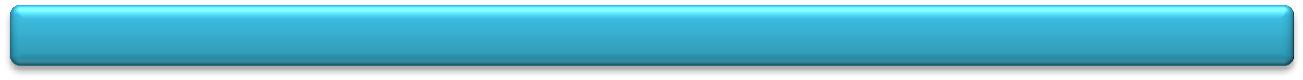 Stratejik Amaç 2.1. Fiziki şartları iyileştirmek. Hedef 2.1.1. Okul binasının fiziki iyileştirmesini yapmak. Faaliyet 2.1.1.1. Binanın genel bakım ve onarım işlerini yapmak. Faaliyet 2.1.1.2. Okul bahçesine yemekhane binasını yapmak. Faaliyet 2.1.1.3. Dış cephe boyasını yapmak. Faaliyet 2.1.1.4. Sınıf kapılarını yapmak. Hedef 2.1.2. Okul bahçesini düzenlenmek. Faaliyet 2.1.2.1. Futbol sahasının zeminini yenilemek. Faaliyet 2.1.2.2. Basketbol sahasının zeminini ve potalarını yenilemek. Faaliyet 2.1.2.3. Yeni voleybol sahası yapmak. Faaliyet 2.1.2.4. Okul bahçesine oyun alanları yapmak. Hedef 2.1.3. Okulun temiz tutulmasını sağlamak. Faaliyet 2.1.3.1. Sınıf, koridor ve tuvaletlerin temiz tutulmasını sağlamak. Faaliyet 2.1.3.2. Okul bahçesini temiz tutulmasını sağlamak. Faaliyet 2.1.3.3. Öğrencilere temizlik alışkanlığını kazandırmak. Faaliyet 2.1.3.4. Okul bahçesinde bulunan çöp kutusu sayısını arttırmak. Hedef 2.1.4. Okulun güvenliğini sağlamak. Faaliyet 2.1.4.1. Okul ön ve arka bahçesinin aydınlatılmasını sağlamak. Faaliyet 2.1.4.2. Okul bahçe giriş kapılarını değiştirmek. Faaliyet 2.1.4.3. Okul içi ve dışını gören kamera sayısını arttırmak. Faaliyet 2.1.4.4. Okul bahçe duvarının üzerini tel çekerek kapatmak. Stratejik Amaç 2.2. Teknolojik altyapıyı geliştirmek. Hedef 2.2.1. Gelişen teknolojiye uygun olarak teknolojik donanımı geliştirmek Faaliyet 2.2.1.1. Sınıflara akıllı tahta temin etmek. Faaliyet 2.2.1.2. Sınıflara dizüstü bilgisayar temin etmek. Faaliyet 2.2.1.3. En az bir tane renkli lazer yazıcı temin etmek. 4343TEMA: MALİ KAYNAKLAR 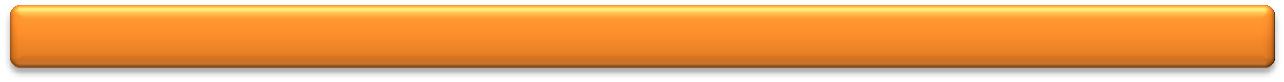 Stratejik Amaç 3.1. Var olan kaynakları etkili kullanmak. Hedef 3.1.1. Var olan kaynakları korumak. Faaliyet 3.1.1.1. Okulun sahip olduğu araç-gereç, donanım ve kaynakların tasarruflu kullanmak. Faaliyet 3.1.1.2. Öğrencilere tasarruflu olma bilincini kazandırmak için çalışmalar yapmak. Faaliyet 3.1.1.3. Okulun çeşitli yerlerine (tuvalet, ışık düğmeleri, pencereler… gibi) ısı, ışık ve su gibi ihtiyaçların daha dikkatli kullanılması ve tasarruflu kullanılması için uyarıcı yazı ve levhalar asmak. Faaliyet 3.1.1.4. Bozulan, kırılan araç-gereç ve donanımın bakım ve onarımını yapmak. Hedef 3.1.2. Var olan kaynaklardan okul maddi gelir elde etmek. Faaliyet 3.1.2.1. Okula geri dönüşüm kutuları koyarak toplananlardan (kağıt, metal, cam, plastik, atık yağ… gibi) gelir elde etmek. Faaliyet 3.1.2.2. Okul bahçesinde bulunan zeytin ağaçlarındaki zeytinleri satarak gelir elde etmek. Faaliyet 3.1.2.3. Okulda var olan satış yerini işler hale getirmek için kooperatif kurmak ve işler hale getirmek. Stratejik Amaç 3.2. Yeni kaynaklar yaratmak. Hedef 3.2.1. Mali kaynakları çoğaltmak. Faaliyet 3.1.2.1. Gelir amaçlı kermes, okul çayı, gece …vb. etkinlikler düzenlemek. Faaliyet 3.1.2.2. Sosyal, kültürel, sanatsal ve sportif etkinlikler için destekleyici bulmak. Faaliyet 3.1.2.3. Öğrenci velilerini etkinlikler içine dâhil ederek maddi desteklerini arttırmak. 44 44TEMA: PAYDAŞ İLİŞKİLERİ 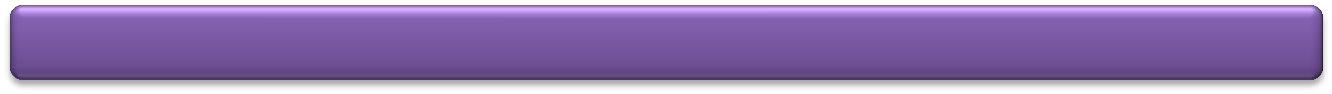 Stratejik Amaç 4.1. Paydaşlarla iletişimi arttırmak. Hedef 4.1.1. Okul internet sitesini güncel tutmak. Hedef 4.1.2. İnternet sitesinde bulunan ziyaretçi defteri ve okul girişinde bulunan Dilek ve Öneri kutusunu işler tutmak. Hedef 4.1.3. Okulda yapılan faaliyetlere paydaşları davet etmek. Hedef 4.1.4. Eğitim yılı sonunda okulda yapılan faaliyetleri anlatan ve internet sitesinde yayınlanan e-dergi hazırlamak. Stratejik Amaç 4.2. Paydaşların alınan kararlara ve yapılan etkinliklere katılımını arttırmak. Hedef 4.2.1. Okul internet sitesi veya yazılı materyal kullanarak anket uygulamaları yapmak. Hedef 4.2.2. Okulda yapılan toplantılarda (Veli, Okul Aile Birliği… vb) paydaşların katılımını arttırmak. Hedef 4.2.3. Sosyal, sanatsal, kültürel ve sportif etkinliklerde paydaşları bilgilendirerek katılımlarını arttırmak. Stratejik Amaç 4.3. Okul ve paydaş işbirliğini geliştirmek. Hedef 4.3.1. Paydaş ziyaretleri yapmak. Faaliyet 4.3.1.1. Veli ziyaretleri yapmak. Faaliyet 4.3.2.1. Diğer paydaşlara (muhtar, resmi/özel kurum ve kuruluşlar, önemli kişiler ) ziyaret yapmak. Hedef 4.3.2. Paydaşlara yönelik seminer ve eğitim çalışmaları yapmak. Faaliyet 4.3.2.1. Velilere ve diğer paydaşlara çeşitli konularda öğretmen, yönetici veya dış katılımcı yoluyla seminerler vermek. Faaliyet 4.3.2.2. Paydaşları çeşitli konularda eğitmek ve bilgilendirmek için broşür, mektup… vb. materyaller hazırlamak. Hedef 4.3.3. Sosyal, sanatsal, kültürel ve sportif etkinliklerde paydaşları bilgilendirerek katılımlarını arttırmak. 4545100 YIL ORTAOKULU TEMA-STRATEJİK AMAÇ- HEDEF ve PERFORMANS GÖSTERGELERİTABLOSU 4646100 YIL ORTAOKULU TEMA-STRATEJİK AMAÇ- HEDEF ve PERFORMANS GÖSTERGELERİTABLOSU 4747100 YIL ORTAOKULU STRATEJİK PLANI HEDEF - SORUMLULUK TABLOSU4848100 YIL ORTAOKULU STRATEJİK PLANI HEDEF - SORUMLULUK TABLOSU  49493.5. İZLEME, DEĞERLENDİRME VE RAPORLAMA100 YIL Ortaokulu Stratejik Planı’ nın onaylanarak yürürlüğe girmesiyle birlikte, Stratejik Plan uygulamasının izleme ve değerlendirmesine başlanacaktır. İzleme, 100 YIL Ortaokulu Stratejik Planı’nda ortaya konulan hedeflere ilişkin gerçekleşmelerin sistemli olarak takip edilerek raporlaştırılmasıdır.Değerlendirme ise, uygulama sonuçlarının stratejik amaç ve hedeflere kıyasla ölçülmesi ve söz konusu amaç ve hedeflerin tutarlılık ve uygunluğunun analizidir. Stratejik Planın uygulanmasından sorumlu kişiler plan aşamasında tespit edilmiştir. Planda yer alan amaç ve hedeflere ulaşabilmek ve çalışmaların izleme ve değerlendirmesini yapabilmek için 100 YIL Ortaokulu stratejik plan izleme ve değerlendirme görevi “Stratejik Planlama Ekibine verilmiştir. Stratejik amaçlar, hedefler, strateji ve politikalar, gerçekleşmeler konusundaki açıklamalar, yorumlar ve mevcut durum hakkında bilgileri içeren raporlar sorumlu kişiler tarafından hazırlanacaktır. Bu raporlar her yıl ve iki nüsha hazırlanarak bir nüshası izleme değerlendirme ekibine, bir nüshası da İl Milli Eğitim Müdürlüğü AR-GE Birimi’ne iletilecektir. İzleme ve değerlendirme ekibi, gelen raporların stratejik planda yer alan amaç ve hedeflerle ne derece örtüştüğünü;Ne yaptık? Başardığımızı nasıl anlarız? Uygulama ne kadar etkili oluyor? Neler değiştirilmelidir? Gözden kaçan unsurlar var mıdır? Sorularını da dikkate alarak bir rapor halinde okul idaresine sunacaktır. Ekip, okul idaresinden gelen kararlar doğrultusunda kişilere, geri bildirimler yapacaktır.50501               100 YIL ORTAOKULU STRATEJİK EYLEM PLANI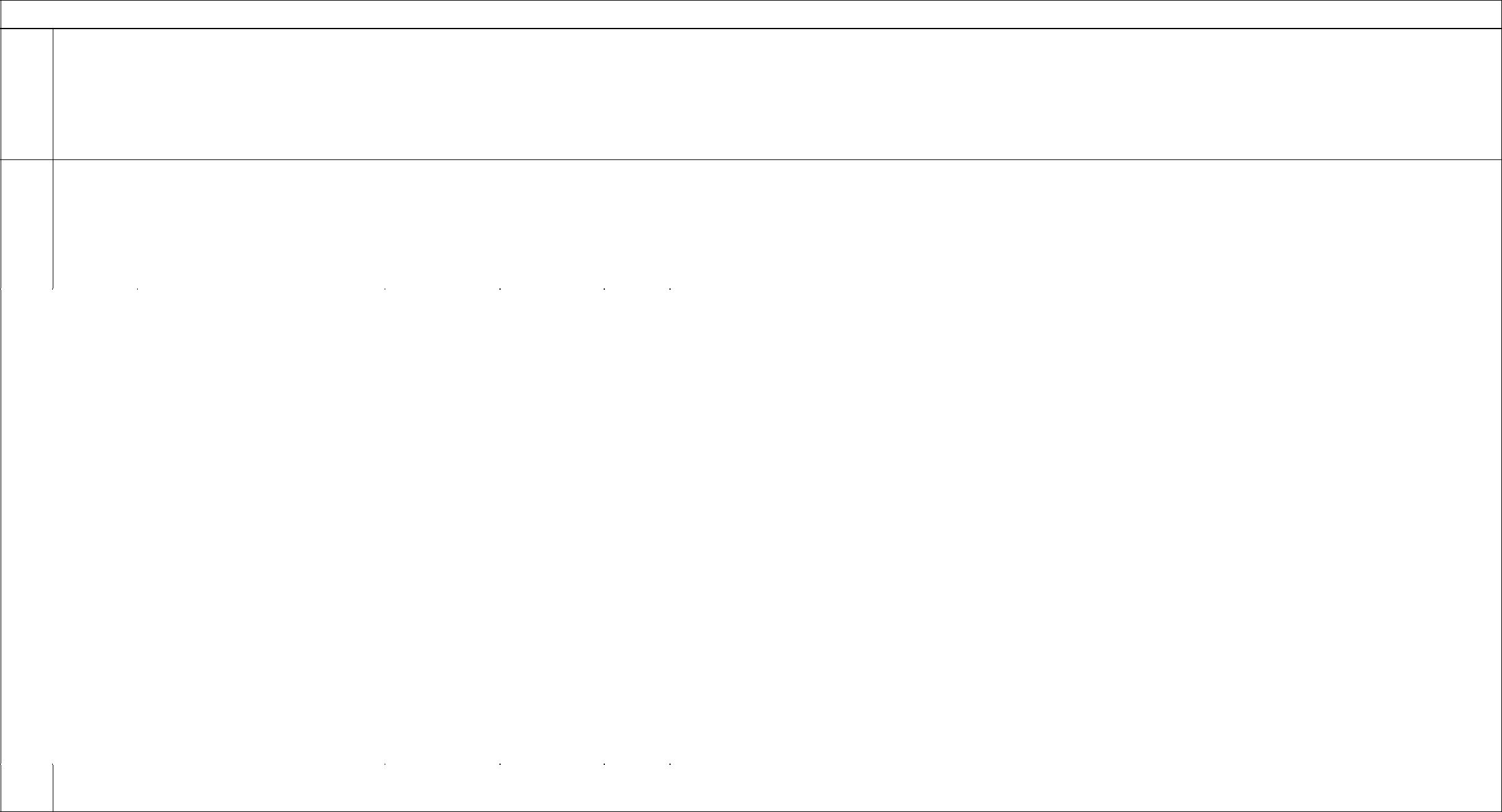 51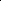 100 YIL ORTAOKULU STRATEJİK EYLEM PLANI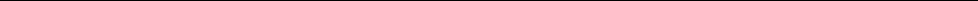 5353İçindeİçindebulunduğumuzbulunduğumuz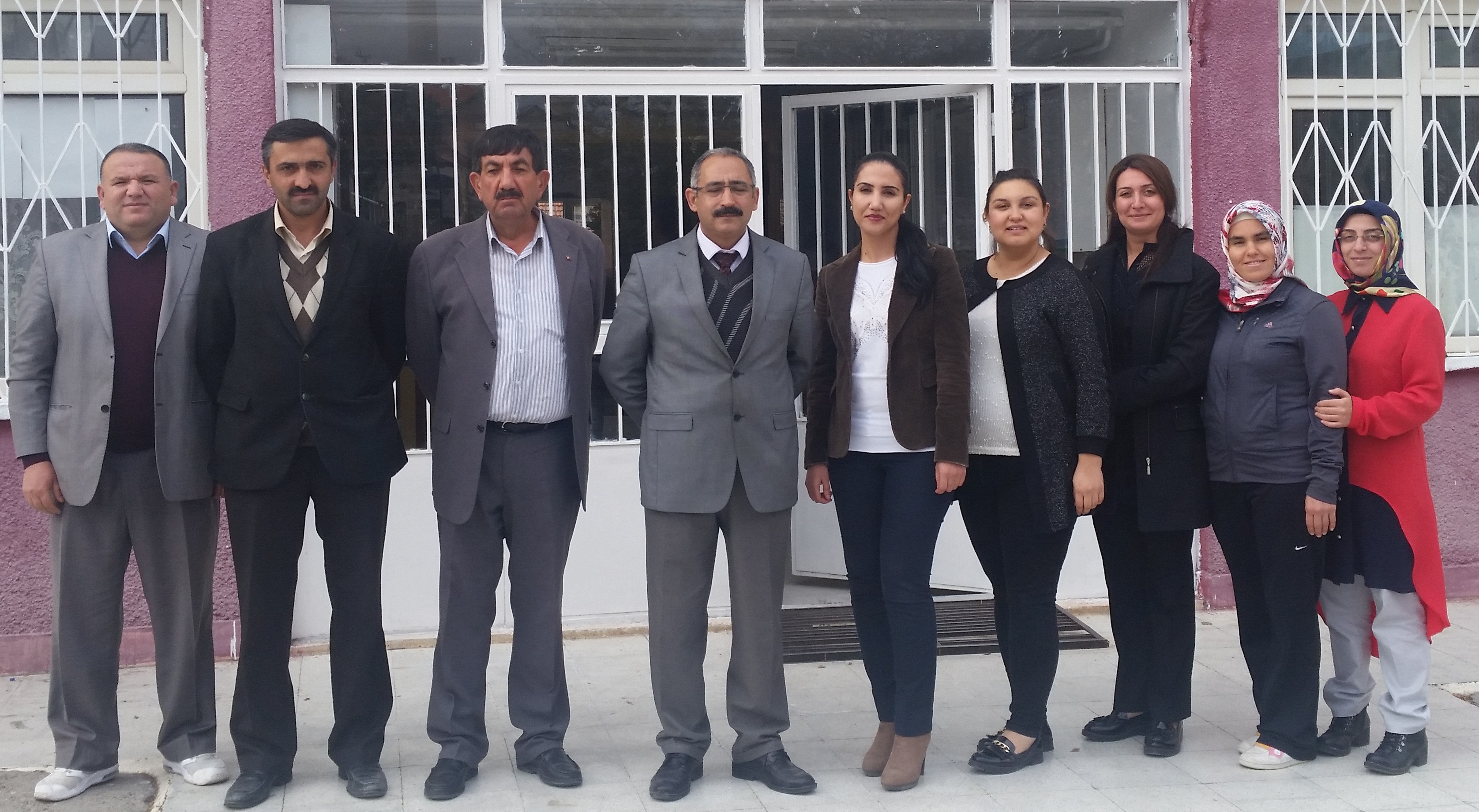 zamanbilgininhızla  değiştiği,hızla  değiştiği,her  geçen  gün  teknoloji  veher  geçen  gün  teknoloji  veher  geçen  gün  teknoloji  veher  geçen  gün  teknoloji  vebilimdeyenigelişmeleringelişmelerinyaşandığı bir dönem. Bu dönemeyaşandığı bir dönem. Bu dönemeyaşandığı bir dönem. Bu dönemeyaşandığı bir dönem. Bu dönemeayakuydurmakuydurmakve   çağıngerisinde  kalmamakgerisinde  kalmamakgerisinde  kalmamakdisiplinli,düzenli  ve  şüphesiz  ki  planlıdüzenli  ve  şüphesiz  ki  planlıdüzenli  ve  şüphesiz  ki  planlıdüzenli  ve  şüphesiz  ki  planlıçalışmaktan geçiyor.çalışmaktan geçiyor.çalışmaktan geçiyor.İÇİNDEKİLERİÇİNDEKİLERİÇİNDEKİLERSAYFA NOSUNUŞSUNUŞ6GİRİŞGİRİŞ7BİRİNCİ BÖLÜM: 100 YIL ORTAOKULU STRATEJİK PLANLAMA SÜRECİBİRİNCİ BÖLÜM: 100 YIL ORTAOKULU STRATEJİK PLANLAMA SÜRECİBİRİNCİ BÖLÜM: 100 YIL ORTAOKULU STRATEJİK PLANLAMA SÜRECİBİRİNCİ BÖLÜM: 100 YIL ORTAOKULU STRATEJİK PLANLAMA SÜRECİ10Yasal ÇerçeveYasal ÇerçeveYasal ÇerçeveYasal Çerçeve11Stratejik Planlama ÇalışmalarıStratejik Planlama ÇalışmalarıStratejik Planlama ÇalışmalarıStratejik Planlama Çalışmaları12İKİNCİ BÖLÜM: MEVCUT DURUM ANALİZİİKİNCİ BÖLÜM: MEVCUT DURUM ANALİZİİKİNCİ BÖLÜM: MEVCUT DURUM ANALİZİİKİNCİ BÖLÜM: MEVCUT DURUM ANALİZİ151.Tarihsel GelişimTarihsel Gelişim162.Yasal YükümlülüklerYasal Yükümlülükler163.Faaliyet Alanları, Ürün ve HizmetlerFaaliyet Alanları, Ürün ve Hizmetler204.Paydaş AnaliziPaydaş Analizi215.Kurum İçi AnalizKurum İçi Analiz225.1.Örgütsel Yapı235.2.İnsan Kaynakları245.3.Teknolojik Düzey255.4.Mali Kaynaklar265.5.İstatistiki Veriler276.Çevre AnaliziÇevre Analizi336.1.PEST Analizi346.2.Üst Politika Belgeleri357.GZFT AnaliziGZFT Analizi36ÜÇÜNCÜ BÖLÜM: GELECEĞE YÖNELİMÜÇÜNCÜ BÖLÜM: GELECEĞE YÖNELİMÜÇÜNCÜ BÖLÜM: GELECEĞE YÖNELİMÜÇÜNCÜ BÖLÜM: GELECEĞE YÖNELİM378.Misyon, Vizyon, Temel DeğerlerMisyon, Vizyon, Temel Değerler389.Temalar, Amaçlar, Hedefler, Performans Göstergeleri,Temalar, Amaçlar, Hedefler, Performans Göstergeleri,39Faaliyet/Projeler ve StratejilerFaaliyet/Projeler ve Stratejiler10.İzleme, Değerlendirme ve Raporlamaİzleme, Değerlendirme ve Raporlama4011.Eylem PlanlarıEylem Planları51KURUM KİMLİK BİLGİSİKURUM KİMLİK BİLGİSİKURUM KİMLİK BİLGİSİKurum Adı100 Yıl  Ortaokulu100 Yıl  OrtaokuluKurum TürüOrtaokulOrtaokulKurum Kodu709435Kurum StatüsüKamuKamuKurumda Çalışan PersonelYönetici: 2Yönetici: 2SayısıÖğretmen: 7Öğretmen: 7Hizmetli: 4Hizmetli: 4Öğrenci Sayısı163Öğretim ŞekliNormalNormalOkulun Hizmete Giriş Tarihi1982KURUM İLETİŞİM BİLGİLERİKURUM İLETİŞİM BİLGİLERİKURUM İLETİŞİM BİLGİLERİTelefon: 4113344Telefon: 4113344Kurum Telefonu/FaxFax: -Fax: -Kurum Web Adresiwww.100 yılortaokulu.meb.k12.trwww.100 yılortaokulu.meb.k12.trMail Adresi709435@meb.k12.tr709435@meb.k12.trKurum AdresgülşehirgülşehirKurum MüdürüMehmet YILDIRIMMehmet YILDIRIMKurum Müdür YardımcısıFahrialem ERASLAN   Tel: 05054244262Fahrialem ERASLAN   Tel: 050542442629UNVANIADI - SOYADIİLETİŞİMMüdürMehmet YILDIRIM0505 636 3122Müdür Yardımcısı Fahrialem ERASLAN0505 424 4262ÖğretmenNur Hayat DOĞANAY0532 660 7073ÖğretmenHilal ÇİFTCİ0533 774 0463VeliYücel BATIR0535 856 3191VeliVeysel YENİCE0535 652 5547HizmetliAhmet ACER0555 389 6771MuhtarMetin KOÇAK0535 776 5112Okul Aile Birliği BaşkanıYaşar AÇIKGÖZ0554 272 7144 Kooperatif SorumlusuTuncer ŞAHİN0543 907 3920YasalAyrılan MaliÖrgüt/İnsanYükümlülükDayanakDeğerlendirmeDeğerlendirmeKaynakKaynağıHer Türk çocuğuna* 1739 sayılıiyi bir vatandaşkanunun 23.olmak için gereklimaddesi,temel bilgi, beceri,davranış ve* 222 sayılıalışkanlıklarıkanunun 1.YetersizYetersizGüçlendirilmeliGüçlendirilmelikazandırmak; onumaddesi,YetersizYetersizGüçlendirilmeliGüçlendirilmelikazandırmak; onumaddesi,milli ahlakanlayışına uygun* İlköğretimolarak yetiştirmek.KurumlarıYönetmeliğinin 5.maddesiHer Türk çocuğunu* 1739 sayılıilgi, istidat vekanunun 23.kabiliyetlerimaddesi.yönündenYetersizYetersizGüçlendirilmeliGüçlendirilmeliyetiştirerek hayataYetersizYetersizGüçlendirilmeliGüçlendirilmeliyetiştirerek hayatave üst öğrenimehazırlamak.Öğrencilere, Atatürkilke ve inkılâplarınıbenimsetme; TürkiyeCumhuriyetiAnayasası’na vedemokrasininilkelerine, insanhakları, çocuk haklarıve uluslar arasısözleşmelere uygun* İlköğretimYetersizYetersizGüçlendirilmeliGüçlendirilmeliolarak haklarını* İlköğretimYetersizYetersizGüçlendirilmeliGüçlendirilmeliolarak haklarınıKurumlarıkullanma,Kurumlarıkullanma,Yönetmeliğinin 5.başkalarınınYönetmeliğinin 5.başkalarınınmaddesihaklarına saygımaddesihaklarına saygıduyma, göreviniyapma ve sorumlulukyüklenebilen bireyolma bilincinikazandırmakÖğrencilerin, millî veevrensel kültürdeğerlerini* İlköğretimtanımalarını,* İlköğretimtanımalarını,Kurumlarıbenimsemelerini,Kurumlarıbenimsemelerini,Yönetmeliğinin 5.YetersizYetersizGüçlendirilmeliGüçlendirilmeligeliştirmelerini buYönetmeliğinin 5.YetersizYetersizGüçlendirilmeliGüçlendirilmeligeliştirmelerini bumaddesideğerlere saygımaddesideğerlere saygıduymalarınısağlamakÖğrencileri,* İlköğretimkendilerine,Kurumlarıailelerine, toplumaYönetmeliğinin 5.YetersizYetersizGüçlendirilmeliGüçlendirilmelive çevreye olumlumaddesikatkılar yapan,kendisi, ailesi vekendisi, ailesi veçevresi ile barışık,başkalarıyla iyiilişkiler kuran, işbirliği içinde çalışan,hoşgörülü vepaylaşmayı bilen,* İlköğretimdürüst, erdemli, iyi* İlköğretimdürüst, erdemli, iyiKurumlarıve mutlu yurttaşlarKurumlarıve mutlu yurttaşlarYönetmeliğinin 5.YetersizYetersizGüçlendirilmeliGüçlendirilmeliolarak yetiştirmek.Yönetmeliğinin 5.YetersizYetersizGüçlendirilmeliGüçlendirilmeliolarak yetiştirmek.maddesiÖğrencilere bireyselmaddesiÖğrencilere bireyselve toplumsalsorunları tanıma vebu sorunlara çözümyolları aramaalışkanlığıkazandırmak.17ÖğrencilerinÖğrencilerinkendilerinikendilerinigeliştirmelerine,geliştirmelerine,sosyal, kültürel,sosyal, kültürel,* İlköğretimeğitsel, bilimsel,eğitsel, bilimsel,* İlköğretimeğitsel, bilimsel,eğitsel, bilimsel,Kurumlarısportif ve sanatsalsportif ve sanatsalKurumlarısportif ve sanatsalsportif ve sanatsalYönetmeliğinin 5.YetersizYetersizGüçlendirilmeliGüçlendirilmelietkinliklerle millîetkinliklerle millîYönetmeliğinin 5.YetersizYetersizGüçlendirilmeliGüçlendirilmelietkinliklerle millîetkinliklerle millîmaddesikültürümaddesikültürübenimsemelerine vebenimsemelerine veyaymalarına yardımcıyaymalarına yardımcıolmak.ÖğrencilerinÖğrencilerinbecerilerini vebecerilerini ve* İlköğretimzihinsel çalışmalarınızihinsel çalışmalarınıKurumlarıbirleştirerek çokbirleştirerek çokYönetmeliğinin 5.YetersizYetersizGüçlendirilmeliGüçlendirilmeliyönlü gelişmeleriniyönlü gelişmelerinimaddesisağlamak.sağlamak.ÖğrencileriÖğrencilerikendilerine güvenen,kendilerine güvenen,sistemli düşünebilen,sistemli düşünebilen,girişimci,teknolojiyietkilibiçimde* İlköğretimkullanabilen,   planlıkullanabilen,   planlıKurumlarıçalışmaalışkanlığınaYönetmeliğinin 5.YetersizYetersizGüçlendirilmeliGüçlendirilmelisahipestetikmaddesiduygularıveyaratıcılıkları gelişmişyaratıcılıkları gelişmişbireylerolarakyetiştirmek.yetiştirmek.Öğrencilerin ilgiÖğrencilerin ilgialanlarının ve kişilikalanlarının ve kişiliközelliklerinin ortayaözelliklerinin ortaya* İlköğretimçıkmasını sağlamak,çıkmasını sağlamak,* İlköğretimçıkmasını sağlamak,çıkmasını sağlamak,Kurumlarımeslekleri tanıtmakmeslekleri tanıtmakKurumlarımeslekleri tanıtmakmeslekleri tanıtmakYönetmeliğinin 5.YetersizYetersizGüçlendirilmeliGüçlendirilmelive seçeceği mesleğeve seçeceği mesleğeYönetmeliğinin 5.YetersizYetersizGüçlendirilmeliGüçlendirilmelive seçeceği mesleğeve seçeceği mesleğemaddesiuygun okul veuygun okul vemaddesiuygun okul veuygun okul vekurumlarakurumlarayöneltmek.yöneltmek.Öğrencileri derslerdeÖğrencileri derslerdeuygulanacak öğretimuygulanacak öğretimyöntem veyöntem veteknikleriyle sosyal,teknikleriyle sosyal,* İlköğretimkültürel ve eğitselkültürel ve eğitselKurumlarıetkinliklerleetkinliklerleYönetmeliğinin 5.YetersizYetersizGüçlendirilmeliGüçlendirilmelikendilerinikendilerinimaddesigeliştirmelerine vegeliştirmelerine vegerçekleştirmelerinegerçekleştirmelerineyardımcı olmakyardımcı olmak18Öğrencileri ailesineve topluma karşısorumluluk* İlköğretimduyabilen, üretken,Kurumlarıverimli, ülkeninYönetmeliğinin 5.YetersizYetersizGüçlendirilmeliGüçlendirilmeliekonomik ve sosyalmaddesikalkınmasına katkıdabulunabilen bireylerolarak yetiştirmek.Doğayı tanıma,sevme ve koruma,insanın doğayaetkilerinin neler* İlköğretimolabileceğine ve* İlköğretimolabileceğine veKurumlarıbunların sonuçlarınınKurumlarıbunların sonuçlarınınYönetmeliğinin 5.YetersizYetersizGüçlendirilmeliGüçlendirilmelikendisini deYönetmeliğinin 5.YetersizYetersizGüçlendirilmeliGüçlendirilmelikendisini demaddesietkileyebileceğine vemaddesietkileyebileceğine vebir doğa dostu olarakçevreyi her durumdakoruma bilincinikazandırmak.Öğrencilere bilgiyüklemek yerine,* İlköğretimbilgiye ulaşma veKurumlarıbilgiyi kullanmaYönetmeliğinin 5.YetersizYetersizGüçlendirilmeliGüçlendirilmeliyöntem vemaddesiteknikleriniöğretmek.Öğrencileri bilimsel* İlköğretimdüşünme, araştırmaKurumlarıve çalışmaYönetmeliğinin 5.YetersizYetersizGüçlendirilmeliGüçlendirilmelibecerilerinemaddesiyöneltmek.maddesiyöneltmek.Öğrencilerin, sevgi veiletişimindesteklediği gerçeköğrenme* İlköğretimortamlarındaKurumlarıdüşünsel becerileriniYönetmeliğinin 5.YetersizYetersizGüçlendirilmeliGüçlendirilmelikazanmalarına,maddesiyaratıcı güçleriniortaya koymalarınave kullanmalarınayardımcı olmak.Öğrencilerin kişiselve toplumsal araç-gereci, kaynakları ve* İlköğretimzamanı verimliKurumlarıkullanmalarını,Yönetmeliğinin 5.YetersizYetersizGüçlendirilmeliGüçlendirilmeliokuma zevk vemaddesialışkanlığıkazanmalarınısağlamak.19FAALİYET ALANIÜRÜN/HİZMETFAALİYET ALANI 1FAALİYET ALANI 1Eğitim ve Öğretim, DestekEğitim ve Öğretim, DestekEğitim ve Öğretim  Yüksek öğretime gidebilen öğrenci  Yüksek öğretime gidebilen öğrenciyetiştirilmesiÖğretmene DestekÖğretmenlerin mesleki yeterliğesahip hale getirilmesiÖğrenme Ortamı  Öğrenme ortamında ileri teknoloji  Öğrenme ortamında ileri teknolojiürünlerin kullanılmasıe-Okul  Öğrenci işleri ve kayıtları  Öğrenci işleri ve kayıtlarıÖğrenciye Destek  Öğrenciye rehberlik ve maddi yardım  Öğrenciye rehberlik ve maddi yardımFAALİYET ALANI 2FAALİYET ALANI 2Yönetim/DenetimYönetim/DenetimOkul Yönetimi  Okulun çalışanlarının ve gelişiminin  Okulun çalışanlarının ve gelişimininyönetilmesiEğitim Yönetimi  Eğitim ile ilgili mevzuatın  Eğitim ile ilgili mevzuatındüzenlenmesiÖğretimin Yönetimi  Öğretimin amaçlara uygun olarak  Öğretimin amaçlara uygun olarakgerçekleştirilmesiBütçe Yönetimi  Okula ayni ve nakdi kaynak  Okula ayni ve nakdi kaynakbulunması ve kullanılmasıDenetimOkul çalışanlarının denetlenmesiFAALİYET ALANI 3FAALİYET ALANI 3Temizlik, Bahçe, ServisTemizlik, Bahçe, ServisTemizlik ve Sağlık  Okul ve çevresinin temizliği ve sağlığa  Okul ve çevresinin temizliği ve sağlığauygunluğuServis Araçları  Okulumuzda servis yoktur.  Okulumuzda servis yoktur.Bahçe  Okul bahçesinin düzenlenmesi ve  Okul bahçesinin düzenlenmesi vekullanılmasıFAALİYET ALANI 4FAALİYET ALANI 4Onarım ve DonatımOnarım ve DonatımOnarım  Okulun onarım işleri için ödenek  Okulun onarım işleri için ödenektemini veya tahsisiDonatım  Okula donatım temini veya tahsisi  Okula donatım temini veya tahsisiAraç – Gereç  Okula araç - gereç temini veya tahsisi  Okula araç - gereç temini veya tahsisiDış PaydaşDış PaydaşDış PaydaşÖnem DerecesiÖnem DerecesiPAYDAŞLARİç PaydaşTemel OrtakStratejik O.TedarikçiNedenPaydaş?Önem Derecesiİç PaydaşTemel OrtakStratejik O.TedarikçiMüşteriNedenPaydaş?Önem DerecesiYöneticilerxKurum Çalışanı1ÖğretmenlerxKurum Çalışanı1ÖğrencilerxHizmetten1xyararlanıyoryararlanıyorVelilerxHizmetten1xyararlanıyoryararlanıyorHizmetlilerxKurum Çalışanı1Okul Aile BirliğixKurum Çalışanı1İlköğretim Kurumlarıxxİşbirliği yapılıyor1Ortaöğretim Kurumlarıxxİşbirliği yapılıyor1Kumkale Köyü Muhtarıxİşbirliği yapılıyor2Sivil Toplum Kuruluşları◊İşbirliği yapılıyor2Özel Öğretim Kurumlarıxİşbirliği yapılıyor1Sendikalar◊İşbirliği yapılıyor1Kumkale Sağlık Ocağıxİşbirliği yapılıyor1Esnaf◊Malzeme sağlıyor1Halk Eğitim Merkezixİşbirliği yapılıyor1Medya◊İşbirliği yapılıyor2x : Tümü  ,  ◊ : BazılarıYöneticiÖğretmenÖğrenciVeliHizmetliOrtaöğretimKurumlarıİlköğretimKurumlarıxxxxxxxxx◊xxÖğretmenlerOkul Aile BirliğiKomisyonlarKomisyonlarKomisyonlarMüdürMüdürKurullarKurullarYardımcısıYardımcısıŞubeÖğrenciZümreÖğretmenleriKulüpleriÖğretmenleri2014-2015 100 YIL ORTAOKULU YÖNETİCİ VE ÖĞRETMEN DURUMU2014-2015 100 YIL ORTAOKULU YÖNETİCİ VE ÖĞRETMEN DURUMU2014-2015 100 YIL ORTAOKULU YÖNETİCİ VE ÖĞRETMEN DURUMU2014-2015 100 YIL ORTAOKULU YÖNETİCİ VE ÖĞRETMEN DURUMU2014-2015 100 YIL ORTAOKULU YÖNETİCİ VE ÖĞRETMEN DURUMUNKIDEMİOKADROEĞİTİMUzmanSIRABRANŞI(YIL )R(Kadrolu,DURUMUBaşöğrt.SIRABRANŞI(YIL )M(Kadrolu,DURUMUBaşöğrt.ADI SOYADIMNormADI SOYADIUNorm(Ö.Lis.,NOGÖREVİO.KIDEMİUFazlası)(Ö.Lis.,Fazlası)Lis.,Y.Lis Dr. )Lis.,Y.Lis Dr. )11Mehmet YILDIRIMMüdür       221KadroluLisans    Uzman22Fahrialem ERASLANMd. Yrd       171KadroluLisans33Hilal ÇİFTCİTürkçe        71KadroluLisans44Meral AKBULUTFen Tek.  201KadroluLisans55Tuncer ŞAHİNMatematik151KadroluLisans66    Nur Hayat DOĞANAY    Matematik31KadroluLisans77    Aytekin BIYIKLISosyal B361Norm Faz.Lisans88Zihni ALTUNOKSosyal B.281Norm Faz.Lisans99Yasemin AKDin Kül.       11KadroluLisans1010Emine KAYASosyal B81KadroluLisans1111Kübra TATLIBeden E.     101KadroluLisans12120-5 YIL6-10 YIL11-15 YIL16-20 YIL21-25 YIL25+25+25+23121-22320 – 3030 – 4040 – 5050+55041OKULUN YÖNETİCİ/ÖĞRETMEN İHTİYACIOKULUN YÖNETİCİ/ÖĞRETMEN İHTİYACIUNVAN/BRANŞNORMMEVCUTİHTİYAÇMÜZİK001BİLİŞİM TEKNOLOJİLERİ001REHBERLİK001Yıl İçerisinde Okuldan Ayrılan YöneticiYıl İçerisinde Okuldan Ayrılan YöneticiYıl İçerisinde Okuldan Ayrılan YöneticiYıl İçerisinde Okuldan Ayrılan YöneticiYıl İçerisinde Okuldan Ayrılan YöneticiYıl İçerisinde Okuldan Ayrılan YöneticiYıl İçerisinde Okulda Göreve BaşlayanYıl İçerisinde Okulda Göreve BaşlayanYıl İçerisinde Okulda Göreve BaşlayanYıl İçerisinde Okulda Göreve BaşlayanYıl İçerisinde Okulda Göreve BaşlayanYıl İçerisinde Okulda Göreve Başlayanve Öğretmen Sayılarıve Öğretmen Sayılarıve Öğretmen Sayılarıve Öğretmen SayılarıYönetici ve Öğretmen SayılarıYönetici ve Öğretmen SayılarıYönetici ve Öğretmen SayılarıYönetici ve Öğretmen SayılarıYönetici ve Öğretmen Sayıları2012201220132014201420122012201320142014TOPLAM116600266YÖNETİCİ ve ÖĞRETMENLERİN KATILDIĞI HİZMET İÇİ EĞİTİMLERYÖNETİCİ ve ÖĞRETMENLERİN KATILDIĞI HİZMET İÇİ EĞİTİMLERYÖNETİCİ ve ÖĞRETMENLERİN KATILDIĞI HİZMET İÇİ EĞİTİMLERYÖNETİCİ ve ÖĞRETMENLERİN KATILDIĞI HİZMET İÇİ EĞİTİMLERYÖNETİCİ ve ÖĞRETMENLERİN KATILDIĞI HİZMET İÇİ EĞİTİMLERYÖNETİCİ ve ÖĞRETMENLERİN KATILDIĞI HİZMET İÇİ EĞİTİMLERYÖNETİCİ ve ÖĞRETMENLERİN KATILDIĞI HİZMET İÇİ EĞİTİMLERYÖNETİCİ ve ÖĞRETMENLERİN KATILDIĞI HİZMET İÇİ EĞİTİMLERYÖNETİCİ ve ÖĞRETMENLERİN KATILDIĞI HİZMET İÇİ EĞİTİMLERYÖNETİCİ ve ÖĞRETMENLERİN KATILDIĞI HİZMET İÇİ EĞİTİMLERYÖNETİCİ ve ÖĞRETMENLERİN KATILDIĞI HİZMET İÇİ EĞİTİMLERADI - SOYADIADI - SOYADIBRANŞIKATILDIĞIKATILDIĞIKATILDIĞI YILKATILDIĞI YILBELGE NOBELGE NOÇALIŞMANIN ADIÇALIŞMANIN ADIÇALIŞMANIN ADI     24GÖREVİADI - SOYADIEĞİTİM DURUMUHİZMET YILI1HizmetliAhmet ACERLise232Geçici İşçiÇALIŞANLARIN GÖREV DAĞILIMIÇALIŞANLARIN GÖREV DAĞILIMIUNVANGÖREVLERGÖREVLEROkul Müdürü1.1.Ders okutmakDers okutmak2.2.Kanun,  tüzük,  yönetmelik,  yönerge,  program  ve  emirlere  uygun  olarakKanun,  tüzük,  yönetmelik,  yönerge,  program  ve  emirlere  uygun  olarakgörevlerini yürütmeye,görevlerini yürütmeye,3.3.Okulu düzene koyarOkulu düzene koyar4.4.Denetler.Denetler.5.5.Okulun amaçlarına uygun olarak yönetilmesinden, değerlendirilmesinden veOkulun amaçlarına uygun olarak yönetilmesinden, değerlendirilmesinden vegeliştirmesinden sorumludur.geliştirmesinden sorumludur.6.  Okul müdürü, görev tanımında belirtilen diğer görevleri de yapar.6.  Okul müdürü, görev tanımında belirtilen diğer görevleri de yapar.6.  Okul müdürü, görev tanımında belirtilen diğer görevleri de yapar.Müdür YardımcısıMüdür Yardımcısı1.1.Ders okuturDers okutur2.2.Okulun  her  türlü  eğitim-öğretim,  yönetim,  öğrenci,  personel,  tahakkuk,Okulun  her  türlü  eğitim-öğretim,  yönetim,  öğrenci,  personel,  tahakkuk,ayniyat, yazışma, sosyal etkinlikler, yatılılık, bursluluk, güvenlik, beslenme,ayniyat, yazışma, sosyal etkinlikler, yatılılık, bursluluk, güvenlik, beslenme,bakım, nöbet, koruma, temizlik, düzen, halkla ilişkiler gibi işleriyle ilgili olarakbakım, nöbet, koruma, temizlik, düzen, halkla ilişkiler gibi işleriyle ilgili olarakokul müdürü tarafından verilen görevleri yaparokul müdürü tarafından verilen görevleri yapar3.3.Müdür yardımcıları, görev tanımında belirtilen diğer görevleri de yapar.Müdür yardımcıları, görev tanımında belirtilen diğer görevleri de yapar.Öğretmenler1.1.İlköğretim  okullarında  dersler  sınıf  veya  branş  öğretmenleri  tarafındanİlköğretim  okullarında  dersler  sınıf  veya  branş  öğretmenleri  tarafındanokutulur.okutulur.2.2.Öğretmenler, kendilerine verilen sınıfın veya şubenin derslerini, programdaÖğretmenler, kendilerine verilen sınıfın veya şubenin derslerini, programdabelirtilen esaslara göre plânlamak, okutmak, bunlarla ilgili uygulama vebelirtilen esaslara göre plânlamak, okutmak, bunlarla ilgili uygulama vedeneyleri yapmak, ders dışında okulun eğitim-öğretim ve yönetim işlerinedeneyleri yapmak, ders dışında okulun eğitim-öğretim ve yönetim işlerineetkin bir biçimde katılmak ve bu konularda kanun, yönetmelik ve emirlerdeetkin bir biçimde katılmak ve bu konularda kanun, yönetmelik ve emirlerdebelirtilen görevleri yerine getirmekle yükümlüdürler.belirtilen görevleri yerine getirmekle yükümlüdürler.3.3.Sınıf öğretmenleri, okuttukları sınıfı bir üst sınıfta da okuturlar.Sınıf öğretmenleri, okuttukları sınıfı bir üst sınıfta da okuturlar.4.4.İlköğretim okullarının 4 üncü ve 5 inci sınıflarında özel bilgi, beceri ve yetenekİlköğretim okullarının 4 üncü ve 5 inci sınıflarında özel bilgi, beceri ve yetenekisteyen; beden eğitimi, müzik, görsel sanatlar, din kültürü ve ahlâk bilgisi,isteyen; beden eğitimi, müzik, görsel sanatlar, din kültürü ve ahlâk bilgisi,yabancı dil ve bilgisayar dersleri branş öğretmenlerince okutulur.yabancı dil ve bilgisayar dersleri branş öğretmenlerince okutulur.5.5.Derslerini  branş  öğretmeni  okutan  sınıf  öğretmeni, bu  ders  saatlerindeDerslerini  branş  öğretmeni  okutan  sınıf  öğretmeni, bu  ders  saatlerindeyönetimce verilen eğitim-öğretim görevlerini yapar.yönetimce verilen eğitim-öğretim görevlerini yapar.6.6.Okulun bina ve tesisleri ile öğrenci mevcudu, yatılı-gündüzlü, normal veya ikiliOkulun bina ve tesisleri ile öğrenci mevcudu, yatılı-gündüzlü, normal veya ikiliöğretim  gibi  durumları  göz  önünde  bulundurularak  okul  müdürlüğünceöğretim  gibi  durumları  göz  önünde  bulundurularak  okul  müdürlüğüncedüzenlenen nöbet çizelgesine göre öğretmenlerin, normal öğretim yapandüzenlenen nöbet çizelgesine göre öğretmenlerin, normal öğretim yapanokullarda gün süresince, ikili öğretim yapan okullarda ise kendi devresindeokullarda gün süresince, ikili öğretim yapan okullarda ise kendi devresindenöbet tutmaları sağlanır.nöbet tutmaları sağlanır.7.7.Yönetici  ve  öğretmenler;  Resmî  Gazete,  Tebliğler  Dergisi,  genelge  veYönetici  ve  öğretmenler;  Resmî  Gazete,  Tebliğler  Dergisi,  genelge  veduyurulardan elektronik ortamda yayımlananları Bakanlığın web sayfasındanduyurulardan elektronik ortamda yayımlananları Bakanlığın web sayfasındantakip eder.takip eder.8.8.Elektronik ortamda yayımlanmayanları ise okur, ilgili yeri imzalar ve uygularlar.Elektronik ortamda yayımlanmayanları ise okur, ilgili yeri imzalar ve uygularlar.9.9.Öğretmenler dersleri ile ilgili araç-gereç, laboratuvar ve işliklerdeki eşyayı, okulÖğretmenler dersleri ile ilgili araç-gereç, laboratuvar ve işliklerdeki eşyayı, okulkütüphanesindeki kitapları korur ve iyi kullanılmasını sağlarlar.kütüphanesindeki kitapları korur ve iyi kullanılmasını sağlarlar.25Yardımcı Hizmetler1.Yardımcı hizmetler sınıfı personeli, okul yönetimince yapılacak plânlama veYardımcı hizmetler sınıfı personeli, okul yönetimince yapılacak plânlama vePersoneliiş bölümüne göre her türlü yazı ve dosyayı dağıtmak ve toplamak,iş bölümüne göre her türlü yazı ve dosyayı dağıtmak ve toplamak,2.Başvuru sahiplerini karşılamak ve yol göstermek,Başvuru sahiplerini karşılamak ve yol göstermek,3.Hizmet yerlerini temizlemek,Hizmet yerlerini temizlemek,4.Aydınlatmak ve ısıtma yerlerinde çalışmak,Aydınlatmak ve ısıtma yerlerinde çalışmak,5.Nöbet tutmak,Nöbet tutmak,6.Okula getirilen ve çıkarılan her türlü araç-gereç ve malzeme ile eşyayıOkula getirilen ve çıkarılan her türlü araç-gereç ve malzeme ile eşyayıtaşıma ve yerleştirme işlerini yapmakla yükümlüdürler.taşıma ve yerleştirme işlerini yapmakla yükümlüdürler.Bu görevlerini yaparken okul yöneticilerine ve nöbetçi öğretmene karşıBu görevlerini yaparken okul yöneticilerine ve nöbetçi öğretmene karşısorumludurlar.sorumludurlar.Kaloriferci7.Kaloriferci, kalorifer dairesi ve tesisleri ile ilgili hizmetleri yapar.Kaloriferci, kalorifer dairesi ve tesisleri ile ilgili hizmetleri yapar.8.Kaloriferin kullanılmadığı zamanlarda okul yönetimince verilecek işleriKaloriferin kullanılmadığı zamanlarda okul yönetimince verilecek işleriyapar.yapar.9.Kaloriferci, okul müdürüne, müdür yardımcısına ve nöbetçi öğretmeneKaloriferci, okul müdürüne, müdür yardımcısına ve nöbetçi öğretmenekarşı sorumludur.karşı sorumludur.Müdürün vereceği hizmete yönelik diğer görevleri de yaparMüdürün vereceği hizmete yönelik diğer görevleri de yaparS.S.ADI SOYADIGÖREVİBRANŞIİLGİGÖNÜLLÜ ÇALIŞMALARIGÖNÜLLÜ ÇALIŞMALARINONOALANLARI11Hilal ÇİFTCİÖğretmenTürkçeSanat,Belirli Gün ve Haftalar içinBelirli Gün ve Haftalar içinTiyatrotiyatro gösterileri hazırlamatiyatro gösterileri hazırlama22Meral AKBULUTÖğretmenFen veBilimBilim Projeleri ve kursBilim Projeleri ve kursTeknolojileriçalışmalarıçalışmaları33Nur HAYAT DOĞANAYÖğretmenMatematikBilimBilim Projeleri ve kursBilim Projeleri ve kursçalışmalarıçalışmaları44Emine KAYAÖğretmenSos BEdebiyatŞiir ve kompozisyonŞiir ve kompozisyonyarışmaları ve kursyarışmaları ve kursçalışmalarıçalışmaları55Kübra TATLIÖğretmenBeden E.SporAtletizm ve futsalAtletizm ve futsalyarışmalarıyarışmaları66Tuncer ŞAHİNÖğretmenmatmatKurs ÇalışmalarıKurs Çalışmaları77Cem ÜNLÜSOYÖğretmenGörsel San.ResimResim yarışmalarıResim yarışmaları                            26OKULUN TEKNOLOJİK ALTYAPISIOKULUN TEKNOLOJİK ALTYAPISIÖğretim Araç-GereçleriSayıİNTERNET BAĞLANTSI1BİLGİSAYAR25DİZÜSTÜ BİLGİSAYAR0TEPEGÖZ0PROJEKSİYON CİHAZI6FOTOKOPİ MAKİNASI2YAZICI3TARAYICI1TELEVİZYON1AKILLI TAHTA0DVD PLAYER0KAMERA0FOTOĞRAF MAKİNASI0TELEFON1FAX0İNTERNET SİTESİ1OKUL İÇ/DIŞ KAMERALARI3PERSONEL E-MAİL11FEN LABORATUVARI1BİLGİSAYAR LABORATUVARI0Fiziki MekânVarYokAdediİhtiyaçAçıklamaFiziki MekânÖĞRETME ÇALIŞMA ODASIX1EKİPMAN ODASIXXKÜTÜPHANEX1REHBERLİK ODASIXXRESİM ODASIXXMÜZİK ODASIXXÇOK AMAÇLI SALONX1TEKNOLOJİ TASARIM ODASIXXBİLGİSAYAR LABORATUVARIXXYEMEKHANEXXSPOR SALONUXXOTOPARKXXSPOR ALANLARIXZeminlerdüzeltilmeliKANTİN           XFEN LABORATUVARIX1DEPOX2ARŞİVXXATÖLYEXKAYNAKLARKAYNAKLAR20122012201320142014Genel Bütçe----Okul Aile Birliği7257251.2341.2341.234Özel İdare/Milli EğitimKira Gelirleri----Dış Kaynak/Projeler----Diğer----TOPLAM725725123412341234OKUL/KURUM GELİR-GİDER TABLOSUOKUL/KURUM GELİR-GİDER TABLOSUOKUL/KURUM GELİR-GİDER TABLOSUOKUL/KURUM GELİR-GİDER TABLOSUOKUL/KURUM GELİR-GİDER TABLOSUOKUL/KURUM GELİR-GİDER TABLOSUOKUL/KURUM GELİR-GİDER TABLOSUYILLAR201220122013201320132014201420142014HARCAMA KALEMLERİGELİRGİDERGELİRGİDERGİDERGELİRGELİRGELİRGİDERGİDERTemizlikKüçük onarım0000Bilgisayar harcamalarıBüro makineleri harc.Malzeme Alımı00Sosyal FaaliyetlerKırtasiye/Yayın BasımYarışma ProjeTOPLAM29ÖĞRETMENÖĞRETMENÖĞRENCİÖĞRENCİÖĞRENCİÖĞRENCİÖĞRENCİÖĞRENCİOKULOKULOKULOKULİLİLİLİLTÜRKİYETÜRKİYETÜRKİYEToplamToplamToplamToplamÖğrenci SayısıÖğrenci SayısıÖğrenci SayısıToplamToplamToplamÖğretmenÖğretmenÖğretmenÖğretmenÖğretmenÖğretmenÖğretmenÖğretmenÖğretmen SayısıÖğretmen SayısıÖğretmen SayısıÖğretmen SayısıÖğrenciÖğrenciÖğrenciBaşına DüşenBaşına DüşenBaşına DüşenBaşına DüşenBaşına DüşenBaşına DüşenBaşına DüşenBaşına DüşenSayısıSayısıSayısıÖğrenci SayısıÖğrenci SayısıÖğrenci SayısıÖğrenci SayısıÖğrenci SayısıÖğrenci SayısıÖğrenci SayısıÖğrenci SayısıÖğrenci Sayısı99KızErkek16716718,518,5-------9572ÖĞRENCİ SAYISINA İLİŞKİN BİLGİLERÖĞRENCİ SAYISINA İLİŞKİN BİLGİLERÖĞRENCİ SAYISINA İLİŞKİN BİLGİLERÖĞRENCİ SAYISINA İLİŞKİN BİLGİLERÖĞRENCİ SAYISINA İLİŞKİN BİLGİLERÖĞRENCİ SAYISINA İLİŞKİN BİLGİLERÖĞRENCİ SAYISINA İLİŞKİN BİLGİLERÖĞRENCİ SAYISINA İLİŞKİN BİLGİLERÖĞRENCİ SAYISINA İLİŞKİN BİLGİLERÖĞRENCİ SAYISINA İLİŞKİN BİLGİLERÖĞRENCİ SAYISINA İLİŞKİN BİLGİLERÖĞRENCİ SAYISINA İLİŞKİN BİLGİLERÖĞRENCİ SAYISINA İLİŞKİN BİLGİLERYILLARYILLAR2011–20122011–20122011–20122012–20132012–20132012–20132012–20132013–20142013–20142013–20142013–20142013–20142014–20152014–20152014–20152014–2015KızErkekKızErkekKızErkekKızKızKızErkekErkekÖĞRENCİÖĞRENCİ9093    756595819393938282SAYISISAYISITOPLAMTOPLAM183183140140140176176176176175175175183183KARŞILAŞTIRMALI ÖĞRENCİ/ÖĞRETMEN DURUMUKARŞILAŞTIRMALI ÖĞRENCİ/ÖĞRETMEN DURUMUKARŞILAŞTIRMALI ÖĞRENCİ/ÖĞRETMEN DURUMUKARŞILAŞTIRMALI ÖĞRENCİ/ÖĞRETMEN DURUMUKARŞILAŞTIRMALI ÖĞRENCİ/ÖĞRETMEN DURUMUKARŞILAŞTIRMALI ÖĞRENCİ/ÖĞRETMEN DURUMUKARŞILAŞTIRMALI ÖĞRENCİ/ÖĞRETMEN DURUMUKARŞILAŞTIRMALI ÖĞRENCİ/ÖĞRETMEN DURUMUKARŞILAŞTIRMALI ÖĞRENCİ/ÖĞRETMEN DURUMUKARŞILAŞTIRMALI ÖĞRENCİ/ÖĞRETMEN DURUMUKARŞILAŞTIRMALI ÖĞRENCİ/ÖĞRETMEN DURUMUKARŞILAŞTIRMALI ÖĞRENCİ/ÖĞRETMEN DURUMUKARŞILAŞTIRMALI ÖĞRENCİ/ÖĞRETMEN DURUMUKARŞILAŞTIRMALI ÖĞRENCİ/ÖĞRETMEN DURUMUYıllara Göre Ortalama Sınıf MevcutlarıYıllara Göre Ortalama Sınıf MevcutlarıYıllara Göre Ortalama Sınıf MevcutlarıYıllara Göre Ortalama Sınıf MevcutlarıYıllara Göre Ortalama Sınıf MevcutlarıYıllara Göre Ortalama Sınıf MevcutlarıYıllara Göre Ortalama Sınıf MevcutlarıYıllara Göre Ortalama Sınıf MevcutlarıYıllara Göre Ortalama Sınıf MevcutlarıYıllara Göre Ortalama Sınıf MevcutlarıYıllara Göre Ortalama Sınıf MevcutlarıYıllara Göre Öğretmen Başına Düşen Öğrenci SayısıYıllara Göre Öğretmen Başına Düşen Öğrenci SayısıYıllara Göre Öğretmen Başına Düşen Öğrenci SayısıYıllara Göre Öğretmen Başına Düşen Öğrenci SayısıYıllara Göre Öğretmen Başına Düşen Öğrenci SayısıYıllara Göre Öğretmen Başına Düşen Öğrenci SayısıYıllara Göre Öğretmen Başına Düşen Öğrenci SayısıYıllara Göre Öğretmen Başına Düşen Öğrenci SayısıYıllara Göre Öğretmen Başına Düşen Öğrenci SayısıYıllara Göre Öğretmen Başına Düşen Öğrenci SayısıYıllara Göre Öğretmen Başına Düşen Öğrenci SayısıYıllara Göre Öğretmen Başına Düşen Öğrenci SayısıYıllara Göre Öğretmen Başına Düşen Öğrenci SayısıYıllara Göre Öğretmen Başına Düşen Öğrenci Sayısı2012201220132013201420142012201220132013201420142014202019,2519,2519,25171715151616181818YILLAR2010–20112010–20112011–20122011–20122011–20122012–20132012–20132012–20132013–20142013–20142013–2014KızErkekKızErkekKızErkekKızErkekÖĞRENCİ1514131515161714SAYISITOPLAM2929282831313131TOPLAM2929ÖĞRENCİKAZANAN99141413132222KAZANAN99ÖĞRENCİ SAYISIGENEL BAŞARI3030505045456565GENEL BAŞARI3030ORANI (%)Başarısız Olduğu İçin Sınıf Tekrarı Yapan ÖğrenciBaşarısız Olduğu İçin Sınıf Tekrarı Yapan ÖğrenciBaşarısız Olduğu İçin Sınıf Tekrarı Yapan ÖğrenciBaşarısız Olduğu İçin Sınıf Tekrarı Yapan ÖğrenciBaşarısız Olduğu İçin Sınıf Tekrarı Yapan ÖğrenciDevamsız Olduğu İçin Sınıf Tekrarı Yapan ÖğrenciDevamsız Olduğu İçin Sınıf Tekrarı Yapan ÖğrenciDevamsız Olduğu İçin Sınıf Tekrarı Yapan ÖğrenciDevamsız Olduğu İçin Sınıf Tekrarı Yapan ÖğrenciDevamsız Olduğu İçin Sınıf Tekrarı Yapan ÖğrenciDevamsız Olduğu İçin Sınıf Tekrarı Yapan ÖğrenciDevamsız Olduğu İçin Sınıf Tekrarı Yapan ÖğrenciDevamsız Olduğu İçin Sınıf Tekrarı Yapan ÖğrenciSayısıSayısıSayısıSayısıSayısı2011-20122011-20122012-20132013-20142011-20122011-20122011-20122012-20132012-20132012-20132013-20140000000000ÖDÜL ve CEZA ALAN ÖĞRENCİ SAYILARIÖDÜL ve CEZA ALAN ÖĞRENCİ SAYILARIÖDÜL ve CEZA ALAN ÖĞRENCİ SAYILARIÖDÜL ve CEZA ALAN ÖĞRENCİ SAYILARIÖDÜL ve CEZA ALAN ÖĞRENCİ SAYILARIÖDÜL ve CEZA ALAN ÖĞRENCİ SAYILARIÖDÜL ve CEZA ALAN ÖĞRENCİ SAYILARIYıllarTakdirTeşekkürOnur BelgesiOnur BelgesiDisiplin CezasıDisiplin CezasıTakdirTeşekkürOnur BelgesiOnur BelgesiDisiplin CezasıDisiplin Cezası2011-201213181102012-201313210002013-2014152310100DERSLER5. SINIF6. SINIF7. SINIF8. SINIFOKULDERSLER5. SINIF6. SINIF7. SINIF8. SINIFORTALAMASIORTALAMASITÜRKÇE8175758585777779,579,5MATEMATİK8188889090686881,7581,75FEN ve TEKN.9675758585959587,7587,75SOSYAL BİL.898888100100868690,7590,75İNGİLİZCE74100100100100737386,7586,75DİN KÜLT.100100100100100100100100100İNKILAP TARİHİ-----86868686YERLEŞİM ALANI ve DERSLİKLERYERLEŞİM ALANI ve DERSLİKLERYERLEŞİM ALANI ve DERSLİKLERYERLEŞİM ALANI ve DERSLİKLERToplam Alan (m2)Toplam Alan (m2)Toplam Alan (m2)Bina Alanı (m2)Bina Alanı (m2)Bina Alanı (m2)Bina Alanı (m2)Bahçe Alanı (m2)Bahçe Alanı (m2)Bahçe Alanı (m2)Bahçe Alanı (m2)36243624803803803                                       2821SOSYAL ALANLARSOSYAL ALANLARSOSYAL ALANLARSOSYAL ALANLARTesisin AdıTesisin AdıTesisin AdıTesisin KapasitesiTesisin KapasitesiTesisin KapasitesiTesisin KapasitesiAlanıAlanıAlanıÇok Amaçlı SalonÇok Amaçlı Salon150150150120120120SPOR TESİSLERİSPOR TESİSLERİSPOR TESİSLERİSPOR TESİSLERİTesisin AdıTesisin AdıTesisin AdıTesisin KapasitesiTesisin KapasitesiTesisin KapasitesiTesisin KapasitesiAlanıAlanıAlanıFutbol SahasıFutbol Sahası------Basketbol SahasıBasketbol Sahası101010252525Voleybol SahasıVoleybol Sahası202020252525Politik FaktörlerTemel EğilimlerTemel EğilimlerTemel EğilimlerTemel EğilimlerTemel Eğilimlerİlişki*Kurumda kamu yönetimi reform*Kurumda kamu yönetimi reform*Kurumda kamu yönetimi reform*Kurumda kamu yönetimi reform*Kurumda kamu yönetimi reform*Kurumda kamu yönetimi reform*Kurumda kamu yönetimi reform*Kurumda kamu yönetimi reform*Kaynakların*Kaynaklarınetkiliveverimliçabaları,çabaları,çabaları,toplamtoplamkalite  yönetimi,kalite  yönetimi,kalite  yönetimi,kullanımını sağlar.kullanımını sağlar.kullanımını sağlar.stratejistratejiyönetimi,yönetimi,yönetimi,performansperformansdeğerlendirmesi gibi yeni yönetimdeğerlendirmesi gibi yeni yönetimdeğerlendirmesi gibi yeni yönetimdeğerlendirmesi gibi yeni yönetimdeğerlendirmesi gibi yeni yönetimdeğerlendirmesi gibi yeni yönetimdeğerlendirmesi gibi yeni yönetimdeğerlendirmesi gibi yeni yönetim*Paydaşların memnuniyetini artırır.*Paydaşların memnuniyetini artırır.*Paydaşların memnuniyetini artırır.*Paydaşların memnuniyetini artırır.*Paydaşların memnuniyetini artırır.vedeğerlendirmedeğerlendirmedeğerlendirmedeğerlendirmedeğerlendirmearaçlarınınaraçlarınınuygulanması ve takibi,uygulanması ve takibi,uygulanması ve takibi,uygulanması ve takibi,uygulanması ve takibi,uygulanması ve takibi,*Eğitimde fırsat eşitliğini sağlar.*Eğitimde fırsat eşitliğini sağlar.*Eğitimde fırsat eşitliğini sağlar.*Eğitimde fırsat eşitliğini sağlar.*Eğitimde fırsat eşitliğini sağlar.*Hükümet politikaları*Bireylerdeuluslararası farkındalıkuluslararası farkındalıkuluslararası farkındalıkuluslararası farkındalık*Stratejik*Stratejik*Stratejikplanlamaplanlamaplanlamakavramınınkavramınıngelişir.*AB uyum sürecidevletin özel ve resmi kurumlarıyladevletin özel ve resmi kurumlarıyladevletin özel ve resmi kurumlarıyladevletin özel ve resmi kurumlarıyladevletin özel ve resmi kurumlarıyladevletin özel ve resmi kurumlarıyladevletin özel ve resmi kurumlarıyladevletin özel ve resmi kurumlarıylabirlikte,birlikte,kurumun  genelkurumun  genelkurumun  genelkurumun  genelkurumun  genelişleyişi*Öğrenmenin*Öğrenmeninbireylerinbireyleringeçmiş*MEB programlarıiçindeyeralması,alması,planınyaşantılarındayaşantılarındaöğrendiklerininöğrendiklerininöğrendiklerininuygulanması,uygulanması,uygulanması,uygulanması,kurumdakikurumdakikurumdakitümüzerine inşa edilmesini sağlar.üzerine inşa edilmesini sağlar.üzerine inşa edilmesini sağlar.üzerine inşa edilmesini sağlar.üzerine inşa edilmesini sağlar.paydaşlarlapaydaşlarlapaydaşlarlapaydaşlarlaprojelerinprojeleringerçekleştirilmesi,gerçekleştirilmesi,gerçekleştirilmesi,gerçekleştirilmesi,gerçekleştirilmesi,gerçekleştirilmesi,*Okul,  yaşama  hazırlık*Okul,  yaşama  hazırlık*Okul,  yaşama  hazırlık*Okul,  yaşama  hazırlıkyerineyaşamın kendisi olarak tanımlanır.yaşamın kendisi olarak tanımlanır.yaşamın kendisi olarak tanımlanır.yaşamın kendisi olarak tanımlanır.yaşamın kendisi olarak tanımlanır.*Yapılandırmacı  anlayışa  uygun*Yapılandırmacı  anlayışa  uygun*Yapılandırmacı  anlayışa  uygun*Yapılandırmacı  anlayışa  uygun*Yapılandırmacı  anlayışa  uygun*Yapılandırmacı  anlayışa  uygun*Yapılandırmacı  anlayışa  uygun*Yapılandırmacı  anlayışa  uyguneğitimöğretimöğretimöğretimortamlarınınortamlarının*Gerçekyaşamdayaşamdakarşılaşılankarşılaşılandüzenlenmesi.düzenlenmesi.düzenlenmesi.düzenlenmesi.düzenlenmesi.problemlerin çözülmesi temel amaçproblemlerin çözülmesi temel amaçproblemlerin çözülmesi temel amaçproblemlerin çözülmesi temel amaçproblemlerin çözülmesi temel amaçolmalıdır.Ekonomik FaktörlerTemel EğilimlerTemel EğilimlerTemel EğilimlerTemel EğilimlerTemel Eğilimlerİlişki*Hükümet*Hükümet*Hükümetpolitikalarıylapolitikalarıylapolitikalarıylaülkeekonomisindekiekonomisindekiekonomisindekiekonomisindekiekonomisindekiönceliklerinönceliklerindeğişmesideğişmesideğişmesisonucundasonucundasonucundaokulunönceliklerinin de değişmesi,önceliklerinin de değişmesi,önceliklerinin de değişmesi,önceliklerinin de değişmesi,önceliklerinin de değişmesi,önceliklerinin de değişmesi,önceliklerinin de değişmesi,*Eğitimde kalite ve niteliği etkiler.*Eğitimde kalite ve niteliği etkiler.*Eğitimde kalite ve niteliği etkiler.*Eğitimde kalite ve niteliği etkiler.*Eğitimde kalite ve niteliği etkiler.*Ülkede ekonomik*Ekonomik  anlamdaki*Ekonomik  anlamdaki*Ekonomik  anlamdaki*Ekonomik  anlamdaki*Ekonomik  anlamdaki*Ekonomik  anlamdakikaygılardankaygılardan*Motivasyonu etkiler.*Motivasyonu etkiler.*Motivasyonu etkiler.durumdolayıöğrencilerin,  velilerin  veöğrencilerin,  velilerin  veöğrencilerin,  velilerin  veöğrencilerin,  velilerin  veöğrencilerin,  velilerin  veöğrencilerin,  velilerin  vedurumalışanların memnuniyeti için dengelialışanların memnuniyeti için dengelialışanların memnuniyeti için dengelialışanların memnuniyeti için dengelialışanların memnuniyeti için dengelialışanların memnuniyeti için dengelialışanların memnuniyeti için dengelialışanların memnuniyeti için dengelialışanların memnuniyeti için dengelialışanların memnuniyeti için dengelialışanların memnuniyeti için dengelialışanların memnuniyeti için dengelialışanların memnuniyeti için dengelialışanların memnuniyeti için dengelialışanların memnuniyeti için dengelialışanların memnuniyeti için dengeli*Eğitime olan ilgiyi etkiler.*Eğitime olan ilgiyi etkiler.*Eğitime olan ilgiyi etkiler.*Eğitime olan ilgiyi etkiler.parapolitikalarınınpolitikalarınınpolitikalarınınpolitikalarınıngündemegündemealınması,alınması,alınması,*Yararlanıcı memnuniyeti artar.*Yararlanıcı memnuniyeti artar.*Yararlanıcı memnuniyeti artar.*Yararlanıcı memnuniyeti artar.*Yararlanıcı memnuniyeti artar.*Yararlanıcı memnuniyeti artar.*Yararlanıcı memnuniyeti artar.*Yararlanıcı memnuniyeti artar.*Yararlanıcı memnuniyeti artar.*Yararlanıcı memnuniyeti artar.Sosyo-KültürelTemel EğilimlerİlişkiFaktörler*Öğrenme-öğretme ortamlarının*Öğrenme-öğretme ortamlarının*Öğrenme-öğretme ortamlarının*TEOG tarzı*TEOG tarzısınavlardasınavlardasınavlardadevlettekidevlettekidevlettekikalitesi artar.*Tüketici eğilimlerinin*Tüketici eğilimlerinin*Tüketici eğilimlerininilköğretimilköğretimokullarındakiokullarındakiokullarındakiokullarındakiDeğişmesibaşarısızlığınbaşarısızlığınneticesindeneticesindeneticesindeneticesindeözel*Sportif, kültürel ve sanatsal*Sportif, kültürel ve sanatsal*Sportif, kültürel ve sanatsalokullara olan talebin artması,okullara olan talebin artması,okullara olan talebin artması,okullara olan talebin artması,okullara olan talebin artması,okullara olan talebin artması,okullara olan talebin artması,okullara olan talebin artması,faaliyetler artar.faaliyetler artar.*Çalışma ve boş zaman*Çalışma ve boş zaman*Çalışma ve boş zamanEğilimleri*Bilinçlivelilerinvelilerinvelilerinçocuklarınınçocuklarınınçocuklarınınçocuklarının*Nitelikli insan gücü artar.*Nitelikli insan gücü artar.değişikihtiyaçlarına,ihtiyaçlarına,ihtiyaçlarına,ihtiyaçlarına,ihtiyaçlarına,doğalVerimlilik artar.Verimlilik artar.*Toplumdaki etkili*Toplumdaki etkiliyeteneklerineyeteneklerineyeteneklerineveilgialanlarınaalanlarınaalanlarınadeğerlerodaklanmasını sağlaması,odaklanmasını sağlaması,odaklanmasını sağlaması,odaklanmasını sağlaması,odaklanmasını sağlaması,odaklanmasını sağlaması,*Toplumsal iletişim ve iş birliği*Toplumsal iletişim ve iş birliği*Toplumsal iletişim ve iş birliği(Toplum kültürü)(Toplum kültürü)artar.*Erken eğitimin çocukların gelişimi*Erken eğitimin çocukların gelişimi*Erken eğitimin çocukların gelişimi*Erken eğitimin çocukların gelişimi*Erken eğitimin çocukların gelişimi*Erken eğitimin çocukların gelişimi*Erken eğitimin çocukların gelişimi*Erken eğitimin çocukların gelişimive  örgünve  örgüneğitimdekieğitimdekieğitimdekibaşarılarıbaşarıları*Paydaşların üst düzey düşünme*Paydaşların üst düzey düşünme*Paydaşların üst düzey düşünmeüzerindeki önemli etkilerinin olmasıüzerindeki önemli etkilerinin olmasıüzerindeki önemli etkilerinin olmasıüzerindeki önemli etkilerinin olmasıüzerindeki önemli etkilerinin olmasıüzerindeki önemli etkilerinin olmasıüzerindeki önemli etkilerinin olmasıüzerindeki önemli etkilerinin olmasıbecerilerine bakış açısı değişir.becerilerine bakış açısı değişir.becerilerine bakış açısı değişir.neticesindeneticesindeokulokulöncesiöncesieğitimeolan talebin artması,olan talebin artması,olan talebin artması,olan talebin artması,olan talebin artması,*Bireylerin  kendilerini  çok  yönlü*Bireylerin  kendilerini  çok  yönlü*Bireylerin  kendilerini  çok  yönlü*Bireylerin  kendilerini  çok  yönlü*Bireylerin  kendilerini  çok  yönlü*Bireylerin  kendilerini  çok  yönlü*Bireylerin  kendilerini  çok  yönlü*Bireylerin  kendilerini  çok  yönlügeliştirebilmelerigeliştirebilmelerigeliştirebilmelerigeliştirebilmeleriiçiniçinuygunortamları bulması,ortamları bulması,ortamları bulması,ortamları bulması,*Kişisel gelişime önem verilmesi.*Kişisel gelişime önem verilmesi.*Kişisel gelişime önem verilmesi.*Kişisel gelişime önem verilmesi.*Kişisel gelişime önem verilmesi.*Kişisel gelişime önem verilmesi.*Kişisel gelişime önem verilmesi.*Kişisel gelişime önem verilmesi.Teknolojik FaktörlerTeknolojik FaktörlerTeknolojik FaktörlerTemel EğilimlerTemel EğilimlerTemel EğilimlerTemel Eğilimlerİlişki*“e-devlet” uygulamalarıyla birlikte*“e-devlet” uygulamalarıyla birlikte*“e-devlet” uygulamalarıyla birlikte*“e-devlet” uygulamalarıyla birlikte*“e-devlet” uygulamalarıyla birlikte*“e-devlet” uygulamalarıyla birlikte*“e-devlet” uygulamalarıyla birlikte*“e-devlet” uygulamalarıyla birlikteMEB'inMEBBİSMEBBİSMEBBİSsistemindekisistemindekisistemindekisistemindekiuygulamalarının yaygınlaşması,uygulamalarının yaygınlaşması,uygulamalarının yaygınlaşması,uygulamalarının yaygınlaşması,uygulamalarının yaygınlaşması,uygulamalarının yaygınlaşması,uygulamalarının yaygınlaşması,uygulamalarının yaygınlaşması,*Bürokrasininazalması,işlerinkolaylaşmasını sağlar.kolaylaşmasını sağlar.*Devlet müdahalesi*Devlet müdahalesi*Kurum içinde bilginin hızlı üretimi,*Kurum içinde bilginin hızlı üretimi,*Kurum içinde bilginin hızlı üretimi,*Kurum içinde bilginin hızlı üretimi,*Kurum içinde bilginin hızlı üretimi,*Kurum içinde bilginin hızlı üretimi,*Kurum içinde bilginin hızlı üretimi,*Kurum içinde bilginin hızlı üretimi,erişilebilirlikerişilebilirlikve kullanılabilirliğininve kullanılabilirliğininve kullanılabilirliğininve kullanılabilirliğininve kullanılabilirliğininve kullanılabilirliğinin*Hizmet kalitesi artar. Kuruma olan*Hizmet kalitesi artar. Kuruma olan*Hizmet kalitesi artar. Kuruma olan*Teknolojikullanımınınkullanımınıngelişmesi,güven artar.yaygınlığıveyeniteknolojiler*Kurumiçindeiçindeteknolojininteknolojininteknolojininteknolojinin*Bilgiye erişim ve ulaşım kolaylaşır*Bilgiye erişim ve ulaşım kolaylaşır*Bilgiye erişim ve ulaşım kolaylaşırsağladığıyeniyeniöğrenme,öğrenme,öğrenme,etkileşimetkileşim*Desteklerve paylaşım olanaklarının artması,ve paylaşım olanaklarının artması,ve paylaşım olanaklarının artması,ve paylaşım olanaklarının artması,ve paylaşım olanaklarının artması,ve paylaşım olanaklarının artması,ve paylaşım olanaklarının artması,ve paylaşım olanaklarının artması,*Alternatif kullanım kolaylığı sağlar,*Alternatif kullanım kolaylığı sağlar,*Alternatif kullanım kolaylığı sağlar,*Bilgi   ağının   en   iyi   şekilde*Bilgi   ağının   en   iyi   şekilde*Bilgi   ağının   en   iyi   şekilde*Bilgi   ağının   en   iyi   şekilde*Bilgi   ağının   en   iyi   şekilde*Bilgi   ağının   en   iyi   şekilde*Bilgi   ağının   en   iyi   şekilde*Bilgi   ağının   en   iyi   şekilde*Elektronikiletişimindurmasıkullanılmasınakullanılmasınakullanılmasınayönelikyönelikeğitimlerineğitimlerineğitimlerinneticesi iş ve veri kaybı olabilir.neticesi iş ve veri kaybı olabilir.neticesi iş ve veri kaybı olabilir.sürekliliğininsürekliliğininsağlanmasısağlanmasısağlanmasısonucukurumdabilişimbilişimbilişimteknolojilerininteknolojilerininteknolojilerininteknolojilerininkullanımının yaygınlaşması.kullanımının yaygınlaşması.kullanımının yaygınlaşması.kullanımının yaygınlaşması.kullanımının yaygınlaşması.kullanımının yaygınlaşması.kullanımının yaygınlaşması.34(1) GÜÇLÜ YÖNLER(2) ZAYIF YÖNLER1.Öğretmenlerin birbiriyle iletişim halinde olması1.Velilerin ekonomik durumlarının farklı olması2.Öğrencilerin, öğretmenlerinden destek2.Bilişim Teknolojileri öğretmeninin dışarıdanalabileceğini bilmesi ve güvenmesialabileceğini bilmesi ve güvenmesigelmesigelmesi3.Okulda teknolojik donanımın yeterli olması3.Velilerin ilgisizliği4.Okul idaresinin ve öğretmenlerin okul gelişimi4.Bazı velilerin çocuklarının temizliğine dikkatiçin gerekli çabayı göstermesiiçin gerekli çabayı göstermesietmemesietmemesi5.Okulda branş öğretmenlerinin eksik olmaması5.Güvenlik6.Okulda öğrencilerin gelişimi ve başarının6.Okul binasının yetersizliğiartması için gerekli aktivitelerin yapılıyor olmasıartması için gerekli aktivitelerin yapılıyor olması7.Öğrenci başarılarının takdir edilip7.Tuvalet sayısının yetersizliğiödüllendirilmesiödüllendirilmesi8.Okulun hijyen açısından yeterli olması8.Spor salonunun olmaması9.Okul araç ve gereçlerinin yeterli olması9.Okul bahçesinin yetersizliği10. Öğrenci proje çalışmalarının desteklenmesi10. Öğrenci proje çalışmalarının desteklenmesi10. Sosyal aktivitelerin yetersizliği10. Sosyal aktivitelerin yetersizliği11. Okul aile birliğinin, okul yönetimi ile işbirliği11. Okul aile birliğinin, okul yönetimi ile işbirliği11. Velilerin sosyo-kültürel ve eğitim düzeylerinin11. Velilerin sosyo-kültürel ve eğitim düzeylerininiçinde olmasıiçinde olmasıyetersiz olmasıyetersiz olması12. Velilerin okul yönetimi ve öğretmenlere12. Velilerin okul yönetimi ve öğretmenlere12. Çalışanlar ve öğrenciler için yemekhane12. Çalışanlar ve öğrenciler için yemekhanekolayca ulaşabilmesikolayca ulaşabilmesiolmamasıolmaması15. Okula ulaşım probleminin olması15. Okula ulaşım probleminin olması16. Okulun il merkezinden uzak olması16. Okulun il merkezinden uzak olması17. Sosyal aktivite için uygun ortamın olmaması17. Sosyal aktivite için uygun ortamın olmaması(3) FIRSATLAR(4) TEHDİTLER1.Sınıf mevcutlarının ideal sayılarda olması1. Okulun köy dışında olması1. Okulun köy dışında olması2.Okulun çevrede iki okuldan biri  olması2.Sınıflarda farklı yaşlarda çocukların olması3.Okulun Nevsehire’ ye yakın olması3. ortaokul binasının bir arada olması4.Okulun çevre ve sivil toplum örgütleri ile4.Sezonluk işçi olarak çalışan velilerle iletişimişbirliği içinde olmasıişbirliği içinde olmasıyetersizliğiyetersizliği5.Öğretmenlerin çevreyi, öğrencileri ve velileri iyi5.Okul yakınında internet kafenin olmasıtanıyor olmasıtanıyor olması6.Maddi durumu iyi olan velilerin okula destek6.Arka bahçenin güvenli olmamasıvermelerivermeleri7.İnternet ve teknolojik imkânların yeterli olması7.Başıboş köpeklerin çok olması8.Öğrenci  ve  velilere  yönelik  yapılan  eğitici8.Okul bahçesine yabancı kişilerin gelmesi8.Öğrenci  ve  velilere  yönelik  yapılan  eğitici8.Okul bahçesine yabancı kişilerin gelmesiçalışmalar ve seminerler düzenlenmesiçalışmalar ve seminerler düzenlenmesi9.Okulda kamera sisteminin kurulu olması9.Bazı  çocuklarının okula düzenliolarak devam etmemesiolarak devam etmemesiTEMASTRATEJİK AMAÇSTRATEJİK AMAÇSTRATEJİK HEDEFLERPERFORMANSGÖSTERGELERİÖğrenci başarısını her yıl birÖğrencilerin Notlarıönceki yıla göre en az %11.1.Akademikarttırmak.başarıyı arttırmakbaşarıyı arttırmakOkulun TEOG başarısını her yılTEOG Sınavı Puanlarıbir önceki yıla göre en az % 1arttırmak.EĞİTİMÖğrencilerin okuma alışkanlığınıÖğrencilerinÖĞRETİMgeliştirmek için okunan kitapokudukları kitapsayısını her yıl en az % 1sayılarıarttırmak.1.2.OkuldakiOkulda düzenlenen sosyalSosyal etkinlik sayısısosyal,sanatsal,etkinlik sayısını arttırmak.kültürel ve sportifkültürel ve sportifOkulda düzenlenen sanatsal veSanatsal ve kültürelfaaliyetlerifaaliyetlerikültürel etkinlik sayısınıetkinlik sayısıarttırmakarttırmakarttırmak.Her yıl sportif faaliyetlere katılanSporcu sayısıöğrenci sayısını arttırmak.Bilim proje yarışmaları içinHazırlanan proje1.3.Okuldahazırlanan proje sayısınınsayısıyürütülen  projeyürütülen  projearttırmak.çalışmalarınınçalışmalarınınUlusal ve il genelinde uygulananOkulda yürütülensayısını arttırmaksayısını arttırmakproje çalışmalarını etkin birproje sayısıbiçimde yürütmek.Uluslararası projelere katılmak.Kabul edilen projesayısı2.1. Fiziki şartları2.1. Fiziki şartlarıOkul binasının fizikiFiziki iyileştirme sayısıiyileştirmekiyileştirmekiyileştirmesini yapmak.Okul bahçesini düzenlenmek.Yapılan düzenlemesayısıFİZİKİOkulun temiz tutulmasınıYapılan faaliyet sayısıŞARTLARsağlamak.Okulun güvenliğini sağlamak.Yapılan çalışma sayısı2.2. Teknolojik2.2. TeknolojikGelişen teknolojiye uygun olarakElde edinilenaltyapıyıaltyapıyıteknolojik donanımı geliştirmekteknolojik donanımgeliştirmekgeliştirmeksayısıTEMASTRATEJİKSTRATEJİK HEDEFLERPERFORMANSAMAÇGÖSTERGELERİ3.1. Var olanVar olan kaynakları korumak.Yapılan onarım vekaynakları etkilibakım ücretleriMALİkullanmak.Var olan kaynaklardan okulElde edilen gelirKAYNAKLARmaddi gelir elde etmek.miktarı3.2. YeniMali kaynakları çoğaltmak.Elde edilen gelirkaynaklarmiktarıyaratmak.4.1. PaydaşlarlaOkul internet sitesini güncelGüncelleme sayısıiletişimitutmak.arttırmak.İnternet sitesinde bulunanZiyaretçi, dilek vePAYDAŞziyaretçi defteri ve okul girişindeöneri sayısıİLİŞKİLERİbulunan Dilek ve Öneri kutusunuişler tutmak.Okulda yapılan faaliyetlereKatılımcı sayısındakipaydaşları davet etmek.artışEğitim yılı sonunda okuldaYayın sayısıyapılan faaliyetleri anlatan veinternet sitesinde yayınlanan e-dergi hazırlamak.4.2. PaydaşlarınOkul internet sitesi veya yazılıYapılan anket sayısıalınan kararlaramateryal kullanarak anketve yapılanuygulamaları yapmak.etkinliklereOkulda yapılan toplantılardaKatılımcı sayısındakikatılımını(Veli, Okul Aile Birliği… vb)artışarttırmak.paydaşların katılımını arttırmak.Sosyal, sanatsal, kültürel veKatılımcı sayısındakisportif etkinliklerde paydaşlarıartışbilgilendirerek katılımlarınıarttırmak.Paydaş ziyaretleri yapmak.Yapılan ziyaret sayısı4.3. Okul vePaydaşlara yönelik seminer veYapılan seminer sayısıpaydaş işbirliğinieğitim çalışmaları yapmak.geliştirmek.Sosyal, sanatsal, kültürel veKatılımcı sayısındakisportif etkinliklerde paydaşlarıartışbilgilendirerek katılımlarınıarttırmak.TEMASTRATEJİK AMAÇSTRATEJİK AMAÇSTRATEJİK HEDEFLERSORUMLU KİŞİLERÖğrenci başarısını her yıl birÖğretmen veönceki yıla göre en az %1yöneticiler1.1.Akademikarttırmak.başarıyı arttırmakbaşarıyı arttırmakOkulun TEOG başarısını her yıl birÖğretmen veönceki yıla göre en az % 1yöneticilerarttırmak.Öğrencilerin okuma alışkanlığınıÖğretmen vegeliştirmek için okunan kitapyöneticilersayısını her yıl en az % 1 arttırmak.1.2.OkuldakiOkulda düzenlenen sosyal etkinlikÖğretmen vesosyal,sanatsal,sayısını arttırmak.yöneticilerEĞİTİMkültürel ve sportifkültürel ve sportifOkulda düzenlenen sanatsal veÖğretmen veÖĞRETİMfaaliyetlerifaaliyetlerikültürel etkinlik sayısını arttırmak.yöneticilerarttırmakarttırmakHer yıl sportif faaliyetlere katılanÖğretmen veöğrenci sayısını arttırmak.yöneticilerBilim proje yarışmaları içinÖğretmen ve1.3.Okuldahazırlanan proje sayısınınyöneticileryürütülen   projeyürütülen   projearttırmak.çalışmalarınınçalışmalarınınUlusal ve il genelinde uygulananÖğretmen vesayısını arttırmaksayısını arttırmakproje çalışmalarını etkin biryöneticilerbiçimde yürütmek.Uluslararası projelere katılmak.Öğretmen veyöneticiler2.1. Fiziki şartları2.1. Fiziki şartlarıOkul binasının fiziki iyileştirmesiniYöneticileriyileştirmekiyileştirmekyapmak.Okul bahçesini düzenlenmek.YöneticilerOkulun temiz tutulmasınıYöneticiler, yardımcıFİZİKİsağlamak.hizmetlerŞARTLAROkulun güvenliğini sağlamak.Yöneticiler2.2. Teknolojik2.2. TeknolojikGelişen teknolojiye uygun olarakÖğretmen vealtyapıyıaltyapıyıteknolojik donanımı geliştirmekyöneticilergeliştirmekgeliştirmekTEMASTRATEJİKSTRATEJİK HEDEFLERSORUMLU KİŞİLERAMAÇ3.1. Var olanVar olan kaynakları korumak.Yöneticilerkaynakları etkilikaynakları etkiliVar olan kaynaklardan okul maddiYöneticilerMALİkullanmak.Var olan kaynaklardan okul maddiYöneticilerMALİkullanmak.gelir elde etmek.KAYNAKLARgelir elde etmek.KAYNAKLAR3.2. YeniMali kaynakları çoğaltmak.Yöneticilerkaynaklaryaratmak.4.1. PaydaşlarlaOkul internet sitesini güncelÖğretmen veiletişimitutmak.yöneticilerarttırmak.İnternet sitesinde bulunanÖğretmen veziyaretçi defteri ve okul girişindeyöneticilerbulunan Dilek ve Öneri kutusunuişler tutmak.Okulda yapılan faaliyetlereÖğretmen vepaydaşları davet etmek.yöneticilerEğitim yılı sonunda okulda yapılanÖğretmen vefaaliyetleri anlatan ve internetyöneticilersitesinde yayınlanan e-dergihazırlamak.4.2. PaydaşlarınOkul internet sitesi veya yazılıÖğretmen vePAYDAŞalınan kararlaramateryal kullanarak anketyöneticilerİLİŞKİLERİve yapılanuygulamaları yapmak.etkinliklereOkulda yapılan toplantılarda (Veli,Öğretmen vekatılımınıOkul Aile Birliği… vb) paydaşlarınyöneticilerarttırmak.katılımını arttırmak.Sosyal, sanatsal, kültürel ve sportifÖğretmen veetkinliklerde paydaşlarıyöneticilerbilgilendirerek katılımlarınıarttırmak.Paydaş ziyaretleri yapmak.Öğretmen ve4.3. Okul veyöneticilerpaydaş işbirliğiniPaydaşlara yönelik seminer veÖğretmen vegeliştirmek.eğitim çalışmaları yapmak.yöneticilerSosyal, sanatsal, kültürel ve sportifÖğretmen veetkinliklerde paydaşlarıyöneticilerbilgilendirerek katılımlarınıarttırmak.Amaç NoStratejikStratejikFaaliyetMevcutPerformansSorumluBütçeKaynakZAMANLAMA (FAALİYET/PROJE BAŞLAYIŞ VE BİTİŞ YILI)ZAMANLAMA (FAALİYET/PROJE BAŞLAYIŞ VE BİTİŞ YILI)ZAMANLAMA (FAALİYET/PROJE BAŞLAYIŞ VE BİTİŞ YILI)ZAMANLAMA (FAALİYET/PROJE BAŞLAYIŞ VE BİTİŞ YILI)ZAMANLAMA (FAALİYET/PROJE BAŞLAYIŞ VE BİTİŞ YILI)ZAMANLAMA (FAALİYET/PROJE BAŞLAYIŞ VE BİTİŞ YILI)ZAMANLAMA (FAALİYET/PROJE BAŞLAYIŞ VE BİTİŞ YILI)ZAMANLAMA (FAALİYET/PROJE BAŞLAYIŞ VE BİTİŞ YILI)ZAMANLAMA (FAALİYET/PROJE BAŞLAYIŞ VE BİTİŞ YILI)ZAMANLAMA (FAALİYET/PROJE BAŞLAYIŞ VE BİTİŞ YILI)AmaçlarHedeflerveyaDurumGöstergeleriKişiler(TL)larHaziranTemmuzAğustosProjelerOcakŞubatMartNisanMayısHaziranTemmuzAğustosEylülEkimKasımAralık20152016201720182019OcakŞubatMartNisanMayısHaziranTemmuzAğustosEylülEkimKasımAralık201520162017201820191.1.1.1X→→X1.1.11.1.1.2X→→X1.1.1.3X→→X1.11.1.21.1.2.1ÖğrencilerinX→→X1.11.1.21.1.2.2DevamNotYönetici ve500Okul AileX→→X1.1.2.3EdiyorOrtalamalarıÖğretmenlerBirliğiX→→X1.1.3.1X→→X1.1.31.1.3.2X→→X1.1.3.3X→→X1.2.1.1X→→X1.2.11.2.1.2X→→X1.2.1.3X→→X1.2.2.1X→→X1.21.2.21.2.2.2DevamTEOG PuanYönetici ve1500Okul AileX→→X1.21.2.21.2.2.3DevamTEOG PuanYönetici ve1500Okul AileX→→X1.21.2.21.2.2.3EdiyorTEOG PuanÖğretmenler1500BirliğiX→→X1.2.2.3EdiyorOrtalamalarıÖğretmenlerBirliğiX→→X1.2.2.4OrtalamalarıX→→X1.2.2.4X→→X1.2.3.1X→→X1.2.31.2.3.2X→→X1.2.3.3X→→X1.3.1.1X→X1.3.11.3.1.2X→X1.3.1.3BaşvurulX→X1.3.2.1arYönetici veX→X1.31.3.21.3.2.2YapılacakProje SayılarıÖğretmenler1000Okul AileX→X1.31.3.21.3.2.21000BirliğiX→X1.31.3.21.3.2.3BirliğiX→X1.3.2.3X→X1.3.31.3.3.1X→X1.3.31.3.3.2X→X1.3.3.2X→XStratejikStratejikStratejikFaaliyetMevcutPerformansSorumluBütçeKaynakZAMANLAMA (FAALİYET/PROJE BAŞLAYIŞ VE BİTİŞ YILI)ZAMANLAMA (FAALİYET/PROJE BAŞLAYIŞ VE BİTİŞ YILI)ZAMANLAMA (FAALİYET/PROJE BAŞLAYIŞ VE BİTİŞ YILI)ZAMANLAMA (FAALİYET/PROJE BAŞLAYIŞ VE BİTİŞ YILI)ZAMANLAMA (FAALİYET/PROJE BAŞLAYIŞ VE BİTİŞ YILI)ZAMANLAMA (FAALİYET/PROJE BAŞLAYIŞ VE BİTİŞ YILI)ZAMANLAMA (FAALİYET/PROJE BAŞLAYIŞ VE BİTİŞ YILI)ZAMANLAMA (FAALİYET/PROJE BAŞLAYIŞ VE BİTİŞ YILI)ZAMANLAMA (FAALİYET/PROJE BAŞLAYIŞ VE BİTİŞ YILI)ZAMANLAMA (FAALİYET/PROJE BAŞLAYIŞ VE BİTİŞ YILI)ZAMANLAMA (FAALİYET/PROJE BAŞLAYIŞ VE BİTİŞ YILI)Amaç NoAmaçlarAmaçlarHedeflerveyaDurumGöstergeleriKişilerlarHaziranTemmuzAğustosAmaç NoProjelerOcakŞubatMartNisanMayısHaziranTemmuzAğustosEylülEkimKasımAralık201520162017201720182019Amaç NoOcakŞubatMartNisanMayısHaziranTemmuzAğustosEylülEkimKasımAralık2015201620172017201820192.1.1.1Fiziki→X2.1.1.2Fiziki→X2.1.12.1.1.2DevamİyileştirmeYönetici ve→X2.1.12.1.1.3DevamİyileştirmeYönetici ve→X2.1.12.1.1.3EdiyorSayısıÖğretmenler→X2.1.1.3EdiyorSayısıÖğretmenler→X2.1.1.4→X2.1.2.1DevamYönetici ve→X2.1.22.1.2.2DevamYönetici ve→X2.1.22.1.2.2EdiyorYapılanÖğretmenler→X2.1.22.1.2.3EdiyorYapılanÖğretmenlerOkul Aile→X2.1.22.1.2.3DüzenlemeOkul Aile→X2.1.2.3DüzenlemeBirliği ve→X2.12.12.1.2.4Birliği ve→X22.12.12.1.2.4Destek-→X22.12.12.1.3.1Destek-→X22.12.12.1.3.14500leyiciler,→X2.1.3.1DevamYönetici ve4500leyiciler,→X2.1.3.2DevamYönetici ve4500İl Özel→X2.1.3.2DevamYönetici veİl Özel→X2.1.32.1.3.2EdiyorYapılan FaaliyetÖğretmenlerİl Özel→X2.1.3EdiyorYapılan FaaliyetÖğretmenlerİdare2.1.32.1.3.3EdiyorYapılan FaaliyetÖğretmenlerİdare→X2.1.3.3Sayısı→X2.1.3.4→X2.1.4.1DevamYönetici ve→X2.1.42.1.4.2DevamYönetici ve→X2.1.42.1.4.2EdiyorYapılan ÇalışmaÖğretmenler→X2.1.42.1.4.3EdiyorYapılan ÇalışmaÖğretmenler→X2.1.4.3Sayısı→X2.1.4.4→X2.2.1.1Elde EdilenOkul Aile→X2.22.22.2.12.2.1.2DevamTeknolojikYönetici ve2000Birliği ve→X2.22.22.2.12.2.1.2EdiyorDonanım SayısıÖğretmenler2000Destek-→X2.22.22.2.12.2.1.3EdiyorDonanım SayısıÖğretmenlerDestek-→X2.2.1.3leyiciler→X3.1.1.1Yapılan Onarım→X3.1.13.1.1.2Yapılan Onarım→X3.1.13.1.1.2Devamve BakımYöneticiler→X3.1.13.1.1.3Devamve BakımYöneticiler→X3.13.13.1.1.3EdiyorÜcretleri500→X3.13.13.1.1.4500Okul Aile→X33.1.2.1DevamElde EdilenYöneticilerBirliği→X33.1.2.1DevamElde EdilenYöneticiler→X3.1.23.1.2.2DevamElde EdilenYöneticiler→X3.1.23.1.2.2EdiyorGelir Miktarı→X3.1.2.3EdiyorGelir Miktarı→X3.1.2.3→X3.23.23.2.13.2.1.1DevamElde EdilenYöneticiler1000Okul AileX→X3.23.23.2.1EdiyorGelir MiktarıBirliği  52  52StratejiStratejikFaaliyetMevcutPerformansSorumluBütçeKaynakZAMANLAMA (FAALİYET/PROJE BAŞLAYIŞ VE BİTİŞ YILI)ZAMANLAMA (FAALİYET/PROJE BAŞLAYIŞ VE BİTİŞ YILI)ZAMANLAMA (FAALİYET/PROJE BAŞLAYIŞ VE BİTİŞ YILI)ZAMANLAMA (FAALİYET/PROJE BAŞLAYIŞ VE BİTİŞ YILI)ZAMANLAMA (FAALİYET/PROJE BAŞLAYIŞ VE BİTİŞ YILI)ZAMANLAMA (FAALİYET/PROJE BAŞLAYIŞ VE BİTİŞ YILI)ZAMANLAMA (FAALİYET/PROJE BAŞLAYIŞ VE BİTİŞ YILI)ZAMANLAMA (FAALİYET/PROJE BAŞLAYIŞ VE BİTİŞ YILI)ZAMANLAMA (FAALİYET/PROJE BAŞLAYIŞ VE BİTİŞ YILI)ZAMANLAMA (FAALİYET/PROJE BAŞLAYIŞ VE BİTİŞ YILI)Amaç NokHedefleveyaDurumGöstergeleriKişilerlarHaziranTemmuzAğustosAmaç NoAmaçlarrProjelerOcakŞubatMartNisanMayısHaziranTemmuzAğustosEylülEkimKasımAralık20152016201720182019Amaç NoOcakŞubatMartNisanMayısHaziranTemmuzAğustosEylülEkimKasımAralık201520162017201820194.1.1GüncellemeYönetici ve→X4.1.1SayısıÖğretmenlerSayısıÖğretmenler4.1.2DevamDilek ve ÖneriYönetici ve→X4.14.1.2EdiyorSayısıÖğretmenler4.1EdiyorSayısıÖğretmenler250Okul Aile4.14.1.3Katılımcı SayısıYönetici ve250Okul Aile→X4.1.3Katılımcı SayısıYönetici veBirliği→X4.1.3ÖğretmenlerBirliği4.1.4Yayın SayısıYönetici ve→X4.1.4ÖğretmenlerÖğretmenler4.2.1Yapılan AnketYönetici ve→X4.2.1DevamSayısıÖğretmenlerDevamSayısıÖğretmenler4.2.2EdiyorKatılımcıYönetici veOkul Aile→X4.24.2.2SayısındakiÖğretmenler250Okul Aile4.2Artış250Birliği4.2.3KatılımcıYönetici ve→X4.2.3SayısındakiÖğretmenlerArtış4.3.1.1DevamYapılan ZiyaretYönetici ve→X4.3.14.3.1.1EdiyorSayısıÖğretmenler4.3.1EdiyorSayısıÖğretmenler4.3.14.3.1.2Yönetici ve→X4.3.1.2Yönetici ve→X4.3.1.2ÖğretmenlerÖğretmenler4.34.3.2.1YapılanYönetici ve500Okul Aile→X4.34.3.24.3.2.1DevamSeminer SayısıÖğretmenler500Okul Aile4.34.3.2DevamSeminer SayısıÖğretmenler500Okul Aile4.3.24.3.2.2EdiyorYönetici veBirliği→X4.3.2.2EdiyorYönetici veBirliği→X4.3.2.2ÖğretmenlerÖğretmenler4.3.3KatılımcıYönetici ve→X4.3.3SayısındakiÖğretmenlerArtış